РОССИЙСКАЯ ФЕДЕРАЦИЯФЕДЕРАЛЬНЫЙ ЗАКОНО ТРАНСПОРТНОЙ БЕЗОПАСНОСТИПринятГосударственной Думой19 января 2007 годаОдобренСоветом Федерации2 февраля 2007 годаСтатья 1. Основные понятияВ целях настоящего Федерального закона используются следующие понятия:1) акт незаконного вмешательства - противоправное действие (бездействие), в том числе террористический акт, угрожающее безопасной деятельности транспортного комплекса, повлекшее за собой причинение вреда жизни и здоровью людей, материальный ущерб либо создавшее угрозу наступления таких последствий;1.1) зона транспортной безопасности - объект транспортной инфраструктуры, его часть (наземная, подземная, воздушная, надводная), транспортное средство, для которых в соответствии с требованиями по обеспечению транспортной безопасности устанавливается особый режим допуска физических лиц, транспортных средств и перемещения грузов, багажа, ручной клади, личных вещей, иных материальных объектов, а также животных;(п. 1.1 в ред. Федерального закона от 02.08.2019 N 270-ФЗ)1.2) соблюдение транспортной безопасности - выполнение физическими лицами, следующими либо находящимися на объектах транспортной инфраструктуры или транспортных средствах, требований, установленных Правительством Российской Федерации;(п. 1.2 введен Федеральным законом от 03.02.2014 N 15-ФЗ)1.3) аттестация сил обеспечения транспортной безопасности - установление соответствия знаний, умений, навыков сил обеспечения транспортной безопасности, личностных (психофизиологических) качеств, уровня физической подготовки отдельных категорий сил обеспечения транспортной безопасности требованиям законодательства Российской Федерации о транспортной безопасности в целях принятия субъектом транспортной инфраструктуры решения о допуске (невозможности допуска) сил обеспечения транспортной безопасности к выполнению работы, непосредственно связанной с обеспечением транспортной безопасности, либо об отстранении от выполнения такой работы;(п. 1.3 введен Федеральным законом от 03.02.2014 N 15-ФЗ)1.4) аттестующие организации - юридические лица, аккредитованные компетентными органами в области обеспечения транспортной безопасности в порядке, определяемом Правительством Российской Федерации по представлению федерального органа исполнительной власти, осуществляющего функции по выработке государственной политики и нормативно-правовому регулированию в сфере транспорта, согласованному с федеральным органом исполнительной власти в области обеспечения безопасности Российской Федерации, федеральным органом исполнительной власти, осуществляющим функции по выработке государственной политики и нормативно-правовому регулированию в сфере внутренних дел, для обработки персональных данных отдельных категорий лиц, принимаемых на работу, непосредственно связанную с обеспечением транспортной безопасности, или осуществляющих такую работу, в целях проверки субъектом транспортной инфраструктуры сведений, предусмотренных пунктами 1 - 7 части 1 статьи 10 настоящего Федерального закона, а также для принятия органами аттестации решения об аттестации сил обеспечения транспортной безопасности;(п. 1.4 введен Федеральным законом от 03.02.2014 N 15-ФЗ)1.5) зона безопасности - определяемая в соответствии с частью 8.1 статьи 12.3 настоящего Федерального закона часть территории, водного, воздушного пространства вокруг отдельных судна и (или) иного плавучего средства с ядерным реактором либо судна и (или) иного плавучего средства, транспортирующих ядерные материалы, объекта транспортной инфраструктуры, на которых реализуются меры по защите объекта транспортной инфраструктуры, судна и (или) иного плавучего средства с ядерным реактором либо судна и (или) иного плавучего средства, транспортирующих ядерные материалы, от актов незаконного вмешательства в соответствии с установленными особенностями защиты их от актов незаконного вмешательства;(п. 1.5 введен Федеральным законом от 02.08.2019 N 270-ФЗ)2) категорирование объектов транспортной инфраструктуры (далее также - категорирование) - отнесение объектов транспортной инфраструктуры к определенным категориям с учетом степени угрозы совершения акта незаконного вмешательства и его возможных последствий;(п. 2 в ред. Федерального закона от 02.08.2019 N 270-ФЗ)3) компетентные органы в области обеспечения транспортной безопасности - федеральные органы исполнительной власти, уполномоченные Правительством Российской Федерации осуществлять функции по оказанию государственных услуг в области обеспечения транспортной безопасности;4) обеспечение транспортной безопасности - реализация определяемой государством системы правовых, экономических, организационных и иных мер в сфере транспортного комплекса, соответствующих угрозам совершения актов незаконного вмешательства;5) объекты транспортной инфраструктуры - технологический комплекс, включающий в себя:а) железнодорожные вокзалы и станции, автовокзалы и автостанции;(пп. "а" в ред. Федерального закона от 29.12.2017 N 442-ФЗ)б) объекты инфраструктуры внеуличного транспорта, определяемые Правительством Российской Федерации;(пп. "б" в ред. Федерального закона от 29.12.2017 N 442-ФЗ)в) тоннели, эстакады, мосты;г) морские терминалы, акватории морских портов;д) порты, которые расположены на внутренних водных путях и в которых осуществляются посадка (высадка) пассажиров и (или) перевалка грузов повышенной опасности, судоходные гидротехнические сооружения;(пп. "д" в ред. Федерального закона от 28.02.2023 N 53-ФЗ)е) расположенные во внутренних морских водах, в территориальном море, исключительной экономической зоне и на континентальном шельфе Российской Федерации искусственные острова, установки, сооружения, в том числе гибко или стационарно закрепленные в соответствии с проектной документацией на их создание по месту расположения плавучие (подвижные) буровые установки (платформы), морские плавучие (передвижные) платформы, за исключением подводных сооружений (включая скважины);(в ред. Федерального закона от 02.08.2019 N 270-ФЗ)ж) аэродромы и аэропорты;(пп. "ж" в ред. Федерального закона от 02.08.2019 N 270-ФЗ)з) определяемые Правительством Российской Федерации участки автомобильных дорог, железнодорожных и внутренних водных путей, вертодромы, посадочные площадки, а также обеспечивающие функционирование транспортного комплекса здания, сооружения и помещения для обслуживания пассажиров и транспортных средств, погрузки, разгрузки и хранения опасных грузов, на перевозку которых требуется специальное разрешение, и (или) грузов повышенной опасности;(в ред. Федеральных законов от 02.08.2019 N 270-ФЗ, от 28.02.2023 N 53-ФЗ)и) здания, строения, сооружения, обеспечивающие управление транспортным комплексом, его функционирование, используемые федеральными органами исполнительной власти в области транспорта, их территориальными органами и подведомственными организациями, а также объекты систем связи, навигации и управления движением транспортных средств воздушного, железнодорожного, морского и внутреннего водного транспорта, определяемые федеральным органом исполнительной власти, осуществляющим функции по выработке государственной политики и нормативно-правовому регулированию в сфере транспорта, по согласованию с федеральным органом исполнительной власти в области обеспечения безопасности Российской Федерации, федеральным органом исполнительной власти, осуществляющим функции по выработке государственной политики и нормативно-правовому регулированию в сфере внутренних дел;(пп. "и" введен Федеральным законом от 02.08.2019 N 270-ФЗ)(п. 5 в ред. Федерального закона от 03.02.2014 N 15-ФЗ)5.1) органы аттестации - компетентные органы в области обеспечения транспортной безопасности, их территориальные подразделения, а также организации, находящиеся в ведении компетентных органов в области обеспечения транспортной безопасности и уполномоченные ими на аттестацию сил обеспечения транспортной безопасности;(п. 5.1 введен Федеральным законом от 03.02.2014 N 15-ФЗ)6) оценка уязвимости объектов транспортной инфраструктуры и транспортных средств - определение степени защищенности объектов транспортной инфраструктуры и судов, в отношении которых применяются правила торгового мореплавания и требования в области охраны судов и портовых средств, установленные международными договорами Российской Федерации, а также судов ледокольного флота, используемых для проводки по морским путям, от угроз совершения актов незаконного вмешательства;(п. 6 в ред. Федерального закона от 02.08.2019 N 270-ФЗ)6.1) оценка охраны морского судна и портового средства - определение степени защищенности морского судна, акватории морского порта, морского терминала, проведенное в соответствии с требованиями международных договоров Российской Федерации в области охраны судов и портовых средств;(п. 6.1 введен Федеральным законом от 23.07.2013 N 225-ФЗ)6.2) программа обеспечения авиационной безопасности - предусмотренный международными стандартами Международной организации гражданской авиации в области защиты гражданской авиации от актов незаконного вмешательства комплекс мер по обеспечению авиационной безопасности воздушных судов и аэропортов, аэродромов;(п. 6.2 введен Федеральным законом от 03.02.2014 N 15-ФЗ)7) перевозчик - юридическое лицо или индивидуальный предприниматель, принявшие на себя обязанность доставить пассажира, вверенный им отправителем груз, багаж, грузобагаж из пункта отправления в пункт назначения, а также выдать груз, багаж, грузобагаж управомоченному на его получение лицу (получателю);(в ред. Федерального закона от 03.02.2014 N 15-ФЗ)7.1) подразделения транспортной безопасности - осуществляющие защиту объектов транспортной инфраструктуры и транспортных средств от актов незаконного вмешательства (в том числе на основании договора с субъектом транспортной инфраструктуры) подразделения ведомственной охраны федеральных органов исполнительной власти в области транспорта и (или) аккредитованные для этой цели в установленном порядке юридические лица;(п. 7.1 введен Федеральным законом от 03.02.2014 N 15-ФЗ)7.2) силы обеспечения транспортной безопасности - лица, ответственные за обеспечение транспортной безопасности в субъекте транспортной инфраструктуры, на объекте транспортной инфраструктуры, транспортном средстве, включая персонал субъекта транспортной инфраструктуры или подразделения транспортной безопасности, непосредственно связанный с обеспечением транспортной безопасности объектов транспортной инфраструктуры или транспортных средств;(п. 7.2 введен Федеральным законом от 03.02.2014 N 15-ФЗ)7.3) грузы повышенной опасности - опасные грузы, отнесенные Правительством Российской Федерации к грузам, представляющим повышенную опасность для жизни и здоровья людей и для окружающей среды;(п. 7.3 введен Федеральным законом от 03.02.2014 N 15-ФЗ)8) специализированные организации в области обеспечения транспортной безопасности - юридические лица, аккредитованные компетентными органами в области обеспечения транспортной безопасности в порядке, устанавливаемом Правительством Российской Федерации, для проведения оценки уязвимости объектов транспортной инфраструктуры и транспортных средств;9) субъекты транспортной инфраструктуры - юридические лица, индивидуальные предприниматели и физические лица, являющиеся собственниками объектов транспортной инфраструктуры и (или) транспортных средств или использующие их на ином законном основании;(п. 9 в ред. Федерального закона от 03.02.2014 N 15-ФЗ)10) транспортная безопасность - состояние защищенности объектов транспортной инфраструктуры и транспортных средств от актов незаконного вмешательства;11) транспортные средства - устройства, предназначенные для перевозки физических лиц, грузов, багажа, ручной клади, личных вещей, животных или оборудования, установленных на указанных транспортных средствах устройств, в значениях, определенных транспортными кодексами и уставами, и включающие в себя:а) транспортные средства автомобильного транспорта, используемые для регулярной перевозки пассажиров и багажа или перевозки пассажиров и багажа по заказу либо используемые для перевозки опасных грузов, на осуществление которой требуется специальное разрешение, выдаваемое в соответствии с порядком, предусмотренным пунктом 13 статьи 11 Федерального закона от 8 ноября 2007 года N 257-ФЗ "Об автомобильных дорогах и о дорожной деятельности в Российской Федерации и о внесении изменений в отдельные законодательные акты Российской Федерации";(в ред. Федерального закона от 28.02.2023 N 53-ФЗ)б) воздушные суда гражданской авиации, используемые для осуществления коммерческих воздушных перевозок и (или) выполнения авиационных работ;(пп. "б" в ред. Федерального закона от 02.08.2019 N 270-ФЗ)в) воздушные суда авиации общего назначения, определяемые Правительством Российской Федерации по представлению федерального органа исполнительной власти, осуществляющего функции по выработке государственной политики и нормативно-правовому регулированию в сфере транспорта, согласованному с федеральным органом исполнительной власти в области обеспечения безопасности Российской Федерации, федеральным органом исполнительной власти, осуществляющим функции по выработке государственной политики и нормативно-правовому регулированию в сфере внутренних дел;г) суда, используемые в целях торгового мореплавания, за исключением судов, используемых для санитарного, карантинного и другого контроля, прогулочных судов, спортивных парусных судов, а также искусственных установок и сооружений, которые созданы на основе морских плавучих платформ и особенности защиты которых от актов незаконного вмешательства устанавливаются в соответствии со статьей 12.3 настоящего Федерального закона;(в ред. Федерального закона от 02.08.2019 N 270-ФЗ)д) суда, используемые на внутренних водных путях для перевозки пассажиров, за исключением прогулочных судов, спортивных парусных судов, и (или) для перевозки грузов повышенной опасности;(пп. "д" в ред. Федерального закона от 28.02.2023 N 53-ФЗ)е) железнодорожный подвижной состав, осуществляющий перевозку пассажиров и (или) грузов повышенной опасности, включая перевозку таких грузов в контейнерах;(пп. "е" в ред. Федерального закона от 28.02.2023 N 53-ФЗ)ж) транспортные средства городского наземного электрического транспорта;(п. 11 в ред. Федерального закона от 03.02.2014 N 15-ФЗ)12) транспортный комплекс - объекты и субъекты транспортной инфраструктуры, транспортные средства;13) уровень безопасности - степень защищенности транспортного комплекса, соответствующая степени угрозы совершения акта незаконного вмешательства.Статья 2. Цели и задачи обеспечения транспортной безопасности1. Целями обеспечения транспортной безопасности являются устойчивое и безопасное функционирование транспортного комплекса, защита интересов личности, общества и государства в сфере транспортного комплекса от актов незаконного вмешательства.2. Основными задачами обеспечения транспортной безопасности являются:1) нормативное правовое регулирование в области обеспечения транспортной безопасности;2) определение угроз совершения актов незаконного вмешательства;3) оценка уязвимости объектов транспортной инфраструктуры и транспортных средств;4) категорирование объектов транспортной инфраструктуры;(в ред. Федерального закона от 02.08.2019 N 270-ФЗ)5) разработка и реализация требований по обеспечению транспортной безопасности;6) разработка и реализация мер по обеспечению транспортной безопасности;7) подготовка и аттестация сил обеспечения транспортной безопасности;(п. 7 в ред. Федерального закона от 03.02.2014 N 15-ФЗ)8) осуществление федерального государственного контроля (надзора) в области обеспечения транспортной безопасности;(в ред. Федерального закона от 18.07.2011 N 242-ФЗ)9) информационное, материально-техническое и научно-техническое обеспечение транспортной безопасности;10) сертификация технических средств обеспечения транспортной безопасности.(п. 10 введен Федеральным законом от 03.02.2014 N 15-ФЗ)Статья 3. Принципы обеспечения транспортной безопасностиОсновными принципами обеспечения транспортной безопасности являются:1) законность;2) соблюдение баланса интересов личности, общества и государства;3) взаимная ответственность личности, общества и государства в области обеспечения транспортной безопасности;4) непрерывность;5) интеграция в международные системы безопасности;6) взаимодействие субъектов транспортной инфраструктуры, органов государственной власти и органов местного самоуправления.Статья 4. Обеспечение транспортной безопасности(в ред. Федерального закона от 03.02.2014 N 15-ФЗ)1. Обеспечение транспортной безопасности объектов транспортной инфраструктуры и транспортных средств возлагается на субъекты транспортной инфраструктуры, перевозчиков, если иное не установлено настоящим Федеральным законом и иными федеральными законами.2. Федеральные органы исполнительной власти обеспечивают транспортную безопасность в соответствии с компетенцией, установленной настоящим Федеральным законом, другими федеральными законами и принимаемыми в соответствии с ними иными нормативными правовыми актами Российской Федерации. Органы исполнительной власти субъектов Российской Федерации, органы местного самоуправления участвуют в обеспечении транспортной безопасности в соответствии с компетенцией, установленной настоящим Федеральным законом, другими федеральными законами и принимаемыми в соответствии с ними иными нормативными правовыми актами Российской Федерации.3. Обеспечение транспортной безопасности на объектах транспортной инфраструктуры или транспортных средствах воздушного транспорта включает в себя обеспечение авиационной безопасности.4. Субъект транспортной инфраструктуры, перевозчик вправе возлагать на персонал (экипаж) транспортных средств обязанности по обеспечению транспортной безопасности транспортного средства в объеме, не препятствующем исполнению служебных обязанностей персонала, связанных с обеспечением безопасности перевозки.5. Объекты транспортной инфраструктуры и транспортные средства, обеспечение транспортной безопасности которых осуществляется исключительно федеральными органами исполнительной власти, определяются федеральными законами, нормативными правовыми актами Правительства Российской Федерации.6. Обеспечение защиты от актов незаконного вмешательства, в том числе террористических актов, зданий, строений, сооружений, не отнесенных в соответствии с настоящим Федеральным законом к объектам транспортной инфраструктуры, и объектов, строительство которых не завершено и которые расположены в границах (на территории) объектов транспортной инфраструктуры, осуществляется в соответствии с настоящим Федеральным законом с учетом категории соответствующего объекта транспортной инфраструктуры. Порядок обеспечения защиты таких объектов от актов незаконного вмешательства, в том числе террористических актов, определяется планом обеспечения транспортной безопасности соответствующего объекта транспортной инфраструктуры.7. Порядок взаимодействия федеральных органов исполнительной власти, органов государственной власти субъектов Российской Федерации, органов местного самоуправления, субъектов транспортной инфраструктуры и перевозчиков при проверке информации об угрозе совершения акта незаконного вмешательства на объекте транспортной инфраструктуры и (или) транспортном средстве устанавливается Правительством Российской Федерации по представлению федерального органа исполнительной власти, осуществляющего функции по выработке государственной политики и нормативно-правовому регулированию в сфере транспорта, согласованному с федеральным органом исполнительной власти в области обеспечения безопасности Российской Федерации и федеральным органом исполнительной власти, осуществляющим функции по выработке государственной политики и нормативно-правовому регулированию в сфере внутренних дел.(часть 7 введена Федеральным законом от 06.07.2016 N 374-ФЗ)8. Защита объектов транспортной инфраструктуры, подлежащих охране подразделениями ведомственной охраны федеральных органов исполнительной власти в области транспорта, от актов незаконного вмешательства предусматривает защиту таких объектов от противоправных посягательств и осуществляется указанными подразделениями, являющимися подразделениями транспортной безопасности.(часть 8 введена Федеральным законом от 24.07.2023 N 387-ФЗ)Статья 5. Оценка уязвимости объектов транспортной инфраструктуры и транспортных средств от актов незаконного вмешательства1. Порядок проведения оценки уязвимости объектов транспортной инфраструктуры, судов ледокольного флота, используемых для проводки по морским путям, судов, в отношении которых применяются правила торгового мореплавания и требования в области охраны судов и портовых средств, установленные международными договорами Российской Федерации, устанавливается федеральным органом исполнительной власти, осуществляющим функции по выработке государственной политики и нормативно-правовому регулированию в сфере транспорта, по согласованию с федеральным органом исполнительной власти в области обеспечения безопасности Российской Федерации и федеральным органом исполнительной власти, осуществляющим функции по выработке государственной политики и нормативно-правовому регулированию в сфере внутренних дел.(в ред. Федерального закона от 02.08.2019 N 270-ФЗ)2. Оценка уязвимости объектов транспортной инфраструктуры проводится специализированными организациями в области обеспечения транспортной безопасности с учетом требований по обеспечению транспортной безопасности на основе публичного договора. Оценка уязвимости объектов транспортной инфраструктуры, не подлежащих категорированию, и транспортных средств, за исключением объектов транспортной инфраструктуры морского транспорта, судов ледокольного флота, используемых для проводки по морским путям, судов, в отношении которых применяются правила торгового мореплавания и требования в области охраны судов и портовых средств, установленные международными договорами Российской Федерации, не проводится. Персонал специализированных организаций, непосредственно осуществляющий оценку уязвимости объектов транспортной инфраструктуры и судов, в отношении которых применяются правила торгового мореплавания и требования в области охраны судов и портовых средств, установленные международными договорами Российской Федерации, а также судов ледокольного флота, используемых для проводки по морским путям, подлежит подготовке и аттестации в порядке, установленном для сил обеспечения транспортной безопасности.(в ред. Федеральных законов от 03.02.2014 N 15-ФЗ, от 02.08.2019 N 270-ФЗ)2.1. Оценка уязвимости судов ледокольного флота, используемых для проводки по морским путям, судов, в отношении которых применяются правила торгового мореплавания и требования в области охраны судов и портовых средств, установленные международными договорами Российской Федерации, проводится субъектами транспортной инфраструктуры либо специализированными организациями в области обеспечения транспортной безопасности с учетом требований по обеспечению транспортной безопасности на основе публичного договора.(часть 2.1 введена Федеральным законом от 03.02.2014 N 15-ФЗ; в ред. Федерального закона от 02.08.2019 N 270-ФЗ)3. Результаты проведенной оценки уязвимости объектов транспортной инфраструктуры утверждаются компетентным органом в области обеспечения транспортной безопасности. Результаты проведенной оценки уязвимости судов ледокольного флота, используемых для проводки по морским путям, судов, в отношении которых применяются правила торгового мореплавания и требования в области охраны судов и портовых средств, установленные международными договорами Российской Федерации, утверждаются субъектами транспортной инфраструктуры.(часть 3 в ред. Федерального закона от 02.08.2019 N 270-ФЗ)4. Сведения о результатах проведенной оценки уязвимости объектов транспортной инфраструктуры, судов ледокольного флота, используемых для проводки по морским путям, а также судов, в отношении которых применяются правила торгового мореплавания и требования в области охраны судов и портовых средств, установленные международными договорами Российской Федерации являются информацией ограниченного доступа. Сведения о результатах проведенной оценки уязвимости объектов транспортной инфраструктуры, судов ледокольного флота, используемых для проводки по морским путям, а также судов, в отношении которых применяются правила торгового мореплавания и требования в области охраны судов и портовых средств, установленные международными договорами Российской Федерации указанных в части 5 статьи 4 настоящего Федерального закона, являются сведениями, составляющими государственную тайну.(в ред. Федерального закона от 02.08.2019 N 270-ФЗ)5. Оценка уязвимости судна, в отношении которого применяются правила торгового мореплавания и требования в области охраны судов и портовых средств, установленные международными договорами Российской Федерации, является оценкой охраны судна, осуществляющего международные рейсы, и проводится с учетом требований, установленных международными договорами Российской Федерации, настоящим Федеральным законом, а также принимаемыми в соответствии с ними иными нормативными правовыми актами Российской Федерации.(часть 5 введена Федеральным законом от 23.07.2013 N 225-ФЗ, в ред. Федеральных законов от 03.02.2014 N 15-ФЗ, от 02.08.2019 N 270-ФЗ)6. Оценка уязвимости морского терминала, акватории морского порта включает в себя оценку охраны соответствующего портового средства и проводится с учетом требований, установленных международными договорами Российской Федерации, настоящим Федеральным законом, а также принимаемыми в соответствии с ними иными нормативными правовыми актами Российской Федерации. Особенности оценки уязвимости акватории морского порта устанавливаются федеральным органом исполнительной власти в области транспорта по согласованию с федеральным органом исполнительной власти в области обеспечения безопасности Российской Федерации и федеральным органом исполнительной власти, осуществляющим функции по выработке государственной политики и нормативно-правовому регулированию в сфере внутренних дел.(часть 6 введена Федеральным законом от 23.07.2013 N 225-ФЗ, в ред. Федерального закона от 03.02.2014 N 15-ФЗ)7. Оценка уязвимости объекта транспортной инфраструктуры воздушного транспорта проводится с учетом требований, установленных международными стандартами Международной организации гражданской авиации в области защиты гражданской авиации от актов незаконного вмешательства, настоящим Федеральным законом и принимаемыми в соответствии с ним иными нормативными правовыми актами Российской Федерации.(часть 7 введена Федеральным законом от 03.02.2014 N 15-ФЗ; в ред. Федерального закона от 02.08.2019 N 270-ФЗ)8. Порядок обращения со сведениями о результатах проведенной оценки уязвимости объектов транспортной инфраструктуры, судов ледокольного флота, используемых для проводки по морским путям, судов, в отношении которых применяются правила торгового мореплавания и требования в области охраны судов и портовых средств, установленные международными договорами Российской Федерации, а также со сведениями, содержащимися в планах и паспортах обеспечения транспортной безопасности объектов транспортной инфраструктуры и (или) транспортных средств, которые являются информацией ограниченного доступа, устанавливается Правительством Российской Федерации.(часть 8 в ред. Федерального закона от 02.08.2019 N 270-ФЗ)9. В случаях, предусмотренных Федеральным законом от 29 апреля 2008 года N 57-ФЗ "О порядке осуществления иностранных инвестиций в хозяйственные общества, имеющие стратегическое значение для обеспечения обороны страны и безопасности государства", для получения аккредитации в качестве специализированной организации в области обеспечения транспортной безопасности в целях проведения оценки уязвимости объектов транспортной инфраструктуры и транспортных средств юридическим лицом, находящимся под контролем иностранного инвестора или группы лиц, в которую входит иностранный инвестор (далее - группа лиц), установление такого контроля иностранного инвестора или группы лиц должно быть согласовано в порядке, установленном указанным Федеральным законом.(часть 9 введена Федеральным законом от 29.12.2022 N 577-ФЗ)10. В части 9 настоящей статьи, частях 9 и 10 статьи 12.1 настоящего Федерального закона понятие "иностранный инвестор" используется в значении, определенном статьей 3 Федерального закона от 29 апреля 2008 года N 57-ФЗ "О порядке осуществления иностранных инвестиций в хозяйственные общества, имеющие стратегическое значение для обеспечения обороны страны и безопасности государства", понятие "группа лиц" используется в значении, определенном статьей 9 Федерального закона от 26 июля 2006 года N 135-ФЗ "О защите конкуренции". Для определения факта нахождения юридического лица под контролем иностранного инвестора или группы лиц в случаях, предусмотренных частью 9 настоящей статьи, частью 9 или 10 статьи 12.1 настоящего Федерального закона, применяются признаки, указанные в частях 1 и (или) 2 статьи 5 Федерального закона от 29 апреля 2008 года N 57-ФЗ "О порядке осуществления иностранных инвестиций в хозяйственные общества, имеющие стратегическое значение для обеспечения обороны страны и безопасности государства".(часть 10 введена Федеральным законом от 29.12.2022 N 577-ФЗ)Статья 5.1. Утратила силу. - Федеральный закон от 03.02.2014 N 15-ФЗ.Статья 6. Категорирование объектов транспортной инфраструктуры(в ред. Федерального закона от 02.08.2019 N 270-ФЗ)(в ред. Федерального закона от 03.02.2014 N 15-ФЗ)1. Объекты транспортной инфраструктуры подлежат обязательному категорированию в соответствии с порядком и количеством категорий, установленных Правительством Российской Федерации, за исключением случаев, предусмотренных настоящим Федеральным законом.(часть 1 в ред. Федерального закона от 02.08.2019 N 270-ФЗ)2. Критерии категорирования объектов транспортной инфраструктуры устанавливаются в порядке, определяемом федеральным органом исполнительной власти, осуществляющим функции по выработке государственной политики и нормативно-правовому регулированию в сфере транспорта, по согласованию с федеральным органом исполнительной власти в области обеспечения безопасности Российской Федерации и федеральным органом исполнительной власти, осуществляющим функции по выработке государственной политики и нормативно-правовому регулированию в сфере внутренних дел.(часть 2 в ред. Федерального закона от 02.08.2019 N 270-ФЗ)3. Категорирование объектов транспортной инфраструктуры осуществляется компетентными органами в области обеспечения транспортной безопасности.(в ред. Федерального закона от 02.08.2019 N 270-ФЗ)4. Категорированные и не подлежащие категорированию объекты транспортной инфраструктуры, а также транспортные средства включаются (исключаются) в реестр объектов транспортной инфраструктуры и транспортных средств, ведение которого осуществляют компетентные органы в области обеспечения транспортной безопасности в порядке, устанавливаемом федеральным органом исполнительной власти, осуществляющим функции по выработке государственной политики и нормативно-правовому регулированию в сфере транспорта.(часть 4 в ред. Федерального закона от 02.08.2019 N 270-ФЗ)5. Объекты транспортной инфраструктуры, не подлежащие категорированию по видам транспорта, определяет федеральный орган исполнительной власти, осуществляющий функции по выработке государственной политики и нормативно-правовому регулированию в сфере транспорта, по согласованию с федеральным органом исполнительной власти в области обеспечения безопасности Российской Федерации и федеральным органом исполнительной власти, осуществляющим функции по выработке государственной политики и нормативно-правовому регулированию в сфере внутренних дел.(в ред. Федерального закона от 02.08.2019 N 270-ФЗ)Статья 7. Уровни безопасности объектов транспортной инфраструктуры и транспортных средств1. В целях принятия мер по обеспечению транспортной безопасности устанавливаются различные уровни безопасности в транспортном комплексе.2. Перечень уровней безопасности и порядок их объявления при изменении степени угрозы совершения акта незаконного вмешательства в деятельность транспортного комплекса устанавливаются Правительством Российской Федерации.Статья 8. Требования по обеспечению транспортной безопасности(в ред. Федерального закона от 03.02.2014 N 15-ФЗ)1. Требования по обеспечению транспортной безопасности по видам транспорта, в том числе требования к антитеррористической защищенности объектов (территорий), учитывающие уровни безопасности, предусмотренные статьей 7 настоящего Федерального закона, для различных категорий объектов транспортной инфраструктуры, для объектов транспортной инфраструктуры, не подлежащих категорированию, устанавливаются Правительством Российской Федерации по представлению федерального органа исполнительной власти, осуществляющего функции по выработке государственной политики и нормативно-правовому регулированию в сфере транспорта, по согласованию с федеральным органом исполнительной власти в области обеспечения безопасности Российской Федерации и федеральным органом исполнительной власти, осуществляющим функции по выработке государственной политики и нормативно-правовому регулированию в сфере внутренних дел. Указанные требования являются обязательными для исполнения субъектами транспортной инфраструктуры.(часть 1 в ред. Федерального закона от 02.08.2019 N 270-ФЗ)1.1. Требования по обеспечению транспортной безопасности, учитывающие уровни безопасности, предусмотренные статьей 7 настоящего Федерального закона, для транспортных средств по видам транспорта устанавливаются Правительством Российской Федерации по представлению федерального органа исполнительной власти, осуществляющего функции по выработке государственной политики и нормативно-правовому регулированию в сфере транспорта, по согласованию с федеральным органом исполнительной власти в области обеспечения безопасности Российской Федерации и федеральным органом исполнительной власти, осуществляющим функции по выработке государственной политики и нормативно-правовому регулированию в сфере внутренних дел. Указанные требования включают в себя требования, обязательные для исполнения субъектами транспортной инфраструктуры и (или) перевозчиками (в том числе иностранных государств), осуществляющими перевозки из пункта отправления в пункт назначения, расположенные на территории Российской Федерации (каботаж), а также требования, обязательные для исполнения субъектами транспортной инфраструктуры и (или) перевозчиками иностранных государств, осуществляющими перевозки в Российскую Федерацию, из Российской Федерации, через территорию Российской Федерации, учитывающие требования, предусмотренные положениями международных договоров Российской Федерации.(часть 1.1 введена Федеральным законом от 02.08.2019 N 270-ФЗ)2. Требования по обеспечению транспортной безопасности объектов транспортной инфраструктуры по видам транспорта на этапе их проектирования и строительства устанавливаются Правительством Российской Федерации по представлению федерального органа исполнительной власти, осуществляющего функции по выработке государственной политики и нормативно-правовому регулированию в сфере транспорта, согласованному с федеральным органом исполнительной власти, осуществляющим функции по выработке государственной политики и нормативно-правовому регулированию в сфере строительства, архитектуры, градостроительства, федеральным органом исполнительной власти в области обеспечения безопасности Российской Федерации и федеральным органом исполнительной власти, осуществляющим функции по выработке государственной политики и нормативно-правовому регулированию в сфере внутренних дел. Указанные требования являются обязательными для исполнения застройщиками объектов транспортной инфраструктуры.3. Требования по обеспечению транспортной безопасности объектов (зданий, строений, сооружений), не являющихся объектами транспортной инфраструктуры и расположенных на земельных участках, прилегающих к объектам транспортной инфраструктуры и расположенных в границах охранных зон таких объектов транспортной инфраструктуры, учитывающие уровни безопасности, предусмотренные статьей 7 настоящего Федерального закона, устанавливаются Правительством Российской Федерации по представлению федерального органа исполнительной власти, осуществляющего функции по выработке государственной политики и нормативно-правовому регулированию в сфере транспорта, согласованному с федеральным органом исполнительной власти в области обеспечения безопасности Российской Федерации и федеральным органом исполнительной власти, осуществляющим функции по выработке государственной политики и нормативно-правовому регулированию в сфере внутренних дел. Указанные требования являются обязательными для исполнения юридическими лицами, индивидуальными предпринимателями и физическими лицами, являющимися собственниками либо владеющими указанными объектами (зданиями, строениями, сооружениями) на ином законном основании.(в ред. Федерального закона от 03.08.2018 N 342-ФЗ)4. Требования по соблюдению транспортной безопасности для физических лиц, следующих либо находящихся на объектах транспортной инфраструктуры или транспортных средствах, по видам транспорта, а также в зонах безопасности, установленных вокруг отдельных судов и (или) иных плавучих средств с ядерным реактором либо судов и (или) иных плавучих средств, транспортирующих ядерные материалы, объектов транспортной инфраструктуры, в соответствии с частью 8.1 статьи 12.3 настоящего Федерального закона устанавливаются Правительством Российской Федерации по представлению федерального органа исполнительной власти, осуществляющего функции по выработке государственной политики и нормативно-правовому регулированию в сфере транспорта, согласованному с федеральным органом исполнительной власти в области обеспечения безопасности Российской Федерации и федеральным органом исполнительной власти, осуществляющим функции по выработке государственной политики и нормативно-правовому регулированию в сфере внутренних дел. Указанные требования являются обязательными для исполнения физическими лицами, прибывающими на объекты транспортной инфраструктуры или транспортные средства либо находящимися на них.(в ред. Федерального закона от 02.08.2019 N 270-ФЗ)Статья 9. Планирование и реализация мер по обеспечению транспортной безопасности объектов транспортной инфраструктуры и транспортных средств1. На основании результатов проведенной оценки уязвимости объектов транспортной инфраструктуры и (или) судов ледокольного флота, используемых для проводки по морским путям, судов, в отношении которых применяются правила торгового мореплавания и требования в области охраны судов и портовых средств, установленные международными договорами Российской Федерации, субъекты транспортной инфраструктуры разрабатывают планы обеспечения транспортной безопасности объектов транспортной инфраструктуры и (или) судов ледокольного флота, используемых для проводки по морским путям, судов, в отношении которых применяются правила торгового мореплавания и требования в области охраны судов и портовых средств, установленные международными договорами Российской Федерации, и не позднее трех месяцев со дня утверждения результатов оценки уязвимости направляют их на утверждение в компетентные органы в области обеспечения транспортной безопасности. Порядок разработки указанных планов устанавливается федеральным органом исполнительной власти, осуществляющим функции по выработке государственной политики и нормативно-правовому регулированию в сфере транспорта, по согласованию с федеральным органом исполнительной власти в области обеспечения безопасности Российской Федерации и федеральным органом исполнительной власти, осуществляющим функции по выработке государственной политики и нормативно-правовому регулированию в сфере внутренних дел.(в ред. Федеральных законов от 03.02.2014 N 15-ФЗ, от 02.08.2019 N 270-ФЗ)1.1. Субъекты транспортной инфраструктуры в отношении объекта транспортной инфраструктуры, не подлежащего категорированию, и транспортного средства, за исключением объектов транспортной инфраструктуры морского транспорта, судов, в отношении которых применяются правила торгового мореплавания и требования в области охраны судов и портовых средств, установленные международными договорами Российской Федерации, судов ледокольного флота, используемых для проводки по морским путям, разрабатывают и утверждают соответственно паспорт обеспечения транспортной безопасности объекта транспортной инфраструктуры и паспорт обеспечения транспортной безопасности транспортного средства. Типовые формы указанных паспортов по видам транспорта утверждаются в порядке, установленном Правительством Российской Федерации.(часть 1.1 введена Федеральным законом от 02.08.2019 N 270-ФЗ)1.2. План обеспечения транспортной безопасности соответственно объекта транспортной инфраструктуры, судна ледокольного флота, используемого для проводки по морским путям, судна, в отношении которого применяются правила торгового мореплавания и требования в области охраны судов и портовых средств, установленные международными договорами Российской Федерации, паспорт обеспечения транспортной безопасности объекта транспортной инфраструктуры и паспорт обеспечения транспортной безопасности транспортного средства определяют меры, реализуемые субъектами транспортной инфраструктуры по исполнению соответствующих требований по обеспечению транспортной безопасности, предусмотренных частями 1 и 1.1 статьи 8 настоящего Федерального закона.(часть 1.2 введена Федеральным законом от 02.08.2019 N 270-ФЗ)1.3. Паспорт обеспечения транспортной безопасности объекта транспортной инфраструктуры и (или) паспорт обеспечения транспортной безопасности транспортного средства разрабатываются и утверждаются субъектом транспортной инфраструктуры в течение одного месяца с даты вступления в силу соответствующих требований по обеспечению транспортной безопасности для объектов транспортной инфраструктуры, не подлежащих категорированию, и транспортных средств по видам транспорта, предусмотренных частями 1 и 1.1 статьи 8 настоящего Федерального закона.(часть 1.3 введена Федеральным законом от 02.08.2019 N 270-ФЗ)1.4. Два экземпляра утвержденного паспорта обеспечения транспортной безопасности объекта транспортной инфраструктуры и (или) транспортного средства и его электронная копия в течение семи дней направляются субъектом транспортной инфраструктуры в компетентный орган в области обеспечения транспортной безопасности. Первый экземпляр утвержденного паспорта с отметкой о получении подлежит возврату субъекту транспортной инфраструктуры в течение десяти дней с даты его поступления в компетентный орган в области обеспечения транспортной безопасности.(часть 1.4 введена Федеральным законом от 02.08.2019 N 270-ФЗ)1.5. Началу разработки паспорта обеспечения транспортной безопасности объекта транспортной инфраструктуры, не подлежащего категорированию, и (или) транспортного средства предшествует проведение субъектом транспортной инфраструктуры обследования соответствующих объекта транспортной инфраструктуры и (или) транспортного средства, а также изучение реализуемых на них мер от угроз совершения актов незаконного вмешательства с учетом требований по обеспечению транспортной безопасности. Результаты обследования и изучения являются приложением к паспорту обеспечения транспортной безопасности объекта транспортной инфраструктуры и (или) транспортного средства.(часть 1.5 введена Федеральным законом от 02.08.2019 N 270-ФЗ)2. Планы обеспечения транспортной безопасности объектов транспортной инфраструктуры и судов ледокольного флота, используемых для проводки по морским путям, судов, используемых в целях торгового мореплавания, на которые распространяются требования, установленные международными договорами Российской Федерации, настоящим Федеральным законом и принимаемыми в соответствии с ними иными нормативными правовыми актами Российской Федерации, утверждаются компетентными органами в области обеспечения транспортной безопасности. Реализация планов обеспечения транспортной безопасности объектов транспортной инфраструктуры и (или) транспортных средств осуществляется поэтапно. Количество этапов реализации планов и сроки их реализации определяются соответствующим планом обеспечения транспортной безопасности.(в ред. Федеральных законов от 03.02.2014 N 15-ФЗ, от 02.08.2019 N 270-ФЗ)3. Сведения, содержащиеся в планах обеспечения транспортной безопасности объектов транспортной инфраструктуры, судов ледокольного флота, используемых для проводки по морским путям, судов, в отношении которых применяются правила торгового мореплавания и требования в области охраны судов и портовых средств, установленные международными договорами Российской Федерации, паспортах обеспечения транспортной безопасности объектов транспортной инфраструктуры и транспортных средств, являются информацией ограниченного доступа. Сведения, содержащиеся в планах обеспечения транспортной безопасности объектов транспортной инфраструктуры, судов ледокольного флота, используемых для проводки по морским путям, судов, в отношении которых применяются правила торгового мореплавания и требования в области охраны судов и портовых средств, установленные международными договорами Российской Федерации, настоящим Федеральным законом, в паспортах обеспечения транспортной безопасности объектов транспортной инфраструктуры и транспортных средств, указанных в части 5 статьи 4 настоящего Федерального закона, являются сведениями, составляющими государственную тайну.(часть 3 в ред. Федерального закона от 02.08.2019 N 270-ФЗ)4. Реализация планов обеспечения транспортной безопасности объектов транспортной инфраструктуры, судов ледокольного флота, используемых для проводки по морским путям, судов, в отношении которых применяются правила торгового мореплавания и требования в области охраны судов и портовых средств, установленные международными договорами Российской Федерации, и паспортов обеспечения транспортной безопасности объектов транспортной инфраструктуры и транспортных средств осуществляется субъектами транспортной инфраструктуры и (или) перевозчиками, а в случаях, предусмотренных законодательством Российской Федерации, субъектами транспортной инфраструктуры совместно с органами государственной власти или органами местного самоуправления либо исключительно органами государственной власти. Реализация планов обеспечения транспортной безопасности акваторий морского порта осуществляется капитанами морских портов.(в ред. Федеральных законов от 03.02.2014 N 15-ФЗ, от 02.08.2019 N 270-ФЗ)4.1. Меры по защите от актов незаконного вмешательства, предусмотренные паспортами обеспечения транспортной безопасности транспортных средств автомобильного транспорта, используемых для перевозки опасных грузов, на осуществление которой требуется специальное разрешение, выдаваемое в соответствии с порядком, предусмотренным пунктом 13 статьи 11 Федерального закона от 8 ноября 2007 года N 257-ФЗ "Об автомобильных дорогах и о дорожной деятельности в Российской Федерации и о внесении изменений в отдельные законодательные акты Российской Федерации", а также транспортных средств внутреннего водного и железнодорожного транспорта, используемых для перевозки грузов повышенной опасности, определяемых в соответствии с пунктом 7.3 статьи 1 настоящего Федерального закона, реализуются с момента принятия таких грузов к перевозке и до ее завершения.(часть 4.1 в ред. Федерального закона от 28.02.2023 N 53-ФЗ)4.2. Меры по защите от актов незаконного вмешательства, предусмотренные планами обеспечения транспортной безопасности объектов транспортной инфраструктуры, используемых для погрузки, разгрузки и хранения грузов повышенной опасности, а также опасных грузов, на перевозку которых требуется специальное разрешение, выдаваемое в соответствии с порядком, предусмотренным пунктом 13 статьи 11 Федерального закона от 8 ноября 2007 года N 257-ФЗ "Об автомобильных дорогах и о дорожной деятельности в Российской Федерации и о внесении изменений в отдельные законодательные акты Российской Федерации", реализуются с момента принятия таких грузов к хранению и до их выдачи грузополучателю, уполномоченному им лицу.(часть 4.2 введена Федеральным законом от 28.02.2023 N 53-ФЗ)5. План обеспечения транспортной безопасности судна, в отношении которого применяются правила торгового мореплавания и требования, установленные международными договорами Российской Федерации, является планом охраны судна, осуществляющего международные рейсы, предусмотренным международными договорами Российской Федерации, и разрабатывается с учетом требований, установленных международными договорами Российской Федерации, настоящим Федеральным законом, а также принимаемыми в соответствии с ними иными нормативными правовыми актами Российской Федерации.(часть 5 введена Федеральным законом от 23.07.2013 N 225-ФЗ, в ред. Федеральных законов от 03.02.2014 N 15-ФЗ, от 02.08.2019 N 270-ФЗ)6. План обеспечения транспортной безопасности морского терминала является планом охраны соответствующего портового средства, предусмотренным международными договорами Российской Федерации, и разрабатывается с учетом требований, установленных международными договорами Российской Федерации, настоящим Федеральным законом, а также принимаемыми в соответствии с ними иными нормативными правовыми актами Российской Федерации.(часть 6 введена Федеральным законом от 23.07.2013 N 225-ФЗ, в ред. Федерального закона от 03.02.2014 N 15-ФЗ)7. План обеспечения транспортной безопасности акватории морского порта является планом охраны соответствующего портового средства, предусмотренным международными договорами Российской Федерации, и разрабатывается с учетом требований, установленных международными договорами Российской Федерации, настоящим Федеральным законом, а также принимаемыми в соответствии с ними иными нормативными правовыми актами Российской Федерации.(часть 7 введена Федеральным законом от 23.07.2013 N 225-ФЗ, в ред. Федерального закона от 03.02.2014 N 15-ФЗ)8. План обеспечения транспортной безопасности расположенных во внутренних морских водах, в территориальном море, исключительной экономической зоне, на континентальном шельфе Российской Федерации искусственного острова, установки, сооружения, отнесенных к портовым средствам, является планом охраны соответствующего портового средства и разрабатывается с учетом требований, установленных международными договорами Российской Федерации, настоящим Федеральным законом, а также принимаемыми в соответствии с ними иными нормативными правовыми актами Российской Федерации.(часть 8 введена Федеральным законом от 03.02.2014 N 15-ФЗ)9. Программа авиационной безопасности эксплуатанта (авиационного предприятия), предусмотренная международными стандартами Международной организации гражданской авиации в области защиты гражданской авиации от актов незаконного вмешательства, включает в себя совокупность паспортов обеспечения транспортной безопасности транспортных средств воздушного транспорта, эксплуатируемых одним субъектом транспортной инфраструктуры.(часть 9 в ред. Федерального закона от 02.08.2019 N 270-ФЗ)10. План обеспечения транспортной безопасности аэропорта (аэродрома) является программой авиационной безопасности соответствующего аэропорта (аэродрома), предусмотренной международными стандартами Международной организации гражданской авиации в области защиты гражданской авиации от актов незаконного вмешательства, и разрабатывается с учетом требований, установленных международными договорами Российской Федерации, настоящим Федеральным законом, а также принимаемыми в соответствии с ними иными нормативными правовыми актами Российской Федерации.(часть 10 введена Федеральным законом от 03.02.2014 N 15-ФЗ)Статья 10. Ограничения при выполнении работ, непосредственно связанных с обеспечением транспортной безопасности(в ред. Федерального закона от 03.02.2014 N 15-ФЗ)1. Работы, непосредственно связанные с обеспечением транспортной безопасности, не вправе выполнять лица:(в ред. Федерального закона от 03.02.2014 N 15-ФЗ)1) имеющие непогашенную или неснятую судимость за совершение умышленного преступления;2) страдающие психическими заболеваниями, алкоголизмом, наркоманией, токсикоманией, до прекращения в отношении этих лиц диспансерного наблюдения в связи с выздоровлением или стойкой ремиссией;(п. 2 в ред. Федерального закона от 13.07.2015 N 230-ФЗ)3) досрочно прекратившие полномочия по государственной должности или уволенные с государственной службы, в том числе из правоохранительных органов, органов прокуратуры или судебных органов, по основаниям, которые в соответствии с законодательством Российской Федерации связаны с совершением дисциплинарного проступка, грубым или систематическим нарушением дисциплины, совершением проступка, порочащего честь государственного служащего, утратой доверия к нему, если после такого досрочного прекращения полномочий или такого увольнения прошло менее чем три года;4) в отношении которых по результатам проверки, проведенной в соответствии с Федеральным законом от 7 февраля 2011 года N 3-ФЗ "О полиции", имеется заключение органов внутренних дел о невозможности допуска к выполнению работ, непосредственно связанных с обеспечением транспортной безопасности;(п. 4 в ред. Федерального закона от 03.02.2014 N 15-ФЗ)5) включенные в перечень организаций и физических лиц, в отношении которых имеются сведения об их причастности к экстремистской деятельности или терроризму, в соответствии с Федеральным законом от 7 августа 2001 года N 115-ФЗ "О противодействии легализации (отмыванию) доходов, полученных преступным путем, и финансированию терроризма" либо в составляемые в рамках реализации полномочий, предусмотренных главой VII Устава ООН, Советом Безопасности ООН или органами, специально созданными решениями Совета Безопасности ООН, перечни организаций и физических лиц, связанных с террористическими организациями и террористами или с распространением оружия массового уничтожения;(п. 5 введен Федеральным законом от 03.02.2014 N 15-ФЗ; в ред. Федерального закона от 28.06.2022 N 219-ФЗ)6) сообщившие заведомо ложные сведения о себе при приеме на работу, непосредственно связанную с обеспечением транспортной безопасности;(п. 6 введен Федеральным законом от 03.02.2014 N 15-ФЗ)7) утратил силу. - Федеральный закон от 02.08.2019 N 270-ФЗ;8) не прошедшие в порядке, установленном настоящим Федеральным законом, подготовку и аттестацию сил обеспечения транспортной безопасности;(п. 8 введен Федеральным законом от 03.02.2014 N 15-ФЗ)9) подвергнутые административному наказанию за потребление наркотических средств или психотропных веществ без назначения врача либо новых потенциально опасных психоактивных веществ, до окончания срока, в течение которого лицо считается подвергнутым административному наказанию.(п. 9 введен Федеральным законом от 13.07.2015 N 230-ФЗ)1.1. Проверка сведений, указанных в части 1 настоящей статьи, в отношении лиц, принимаемых на работу, непосредственно связанную с обеспечением транспортной безопасности, или выполняющих такую работу, проводится субъектами транспортной инфраструктуры в порядке, устанавливаемом Правительством Российской Федерации.(часть 1.1 введена Федеральным законом от 03.02.2014 N 15-ФЗ)1.2. Обработка персональных данных отдельных категорий лиц, принимаемых на работу, непосредственно связанную с обеспечением транспортной безопасности, или выполняющих такую работу, в целях проверки субъектом транспортной инфраструктуры сведений, указанных в пунктах 1 - 6, 9 части 1 настоящей статьи, осуществляется органами аттестации, уполномоченными компетентными органами в области обеспечения транспортной безопасности и находящимися в их ведении, и аттестующими организациями на основании договора с учетом особенностей, предусмотренных порядком аттестации сил обеспечения транспортной безопасности.(часть 1.2 в ред. Федерального закона от 02.08.2019 N 270-ФЗ)2. Перечень работ, непосредственно связанных с обеспечением транспортной безопасности, устанавливается Правительством Российской Федерации.(в ред. Федерального закона от 19.07.2009 N 197-ФЗ)Статья 11. Информационное обеспечение в области транспортной безопасности1. В целях осуществления мер по обеспечению транспортной безопасности уполномоченным Правительством Российской Федерации федеральным органом исполнительной власти создается, эксплуатируется и развивается единая государственная информационная система обеспечения транспортной безопасности, являющаяся собственностью Российской Федерации.(в ред. Федеральных законов от 18.07.2011 N 221-ФЗ, от 03.04.2023 N 107-ФЗ)1.1. Единая государственная информационная система обеспечения транспортной безопасности предназначена для обработки информации в области обеспечения транспортной безопасности с учетом требований, установленных частью 4 настоящей статьи. Положение о единой государственной информационной системе обеспечения транспортной безопасности, определяющее в том числе состав и полномочия пользователей, утверждается Правительством Российской Федерации.(часть 1.1 введена Федеральным законом от 03.04.2023 N 107-ФЗ)1.2. Состав информационных ресурсов и информационных подсистем, входящих в единую государственную информационную систему обеспечения транспортной безопасности, определяется положением о единой государственной информационной системе обеспечения транспортной безопасности.(часть 1.2 введена Федеральным законом от 03.04.2023 N 107-ФЗ)2. Информационная система, указанная в части 1 настоящей статьи, состоит в том числе из автоматизированных централизованных баз персональных данных о пассажирах и персонале транспортных средств. Такие базы формируются при осуществлении следующих видов перевозок:(в ред. Федерального закона от 03.02.2014 N 15-ФЗ)1) внутренние и международные воздушные перевозки;2) железнодорожные перевозки в дальнем следовании;3) перевозки морским, внутренним водным транспортом в международном сообщении и в сообщении между портами, расположенными на территориях разных субъектов Российской Федерации, за исключением перевозок между городом федерального значения Москвой и Московской областью, между городом федерального значения Санкт-Петербургом и Ленинградской областью, а также между городом федерального значения Севастополем и Республикой Крым;(п. 3 в ред. Федерального закона от 29.06.2015 N 168-ФЗ)4) перевозки автомобильным транспортом, в том числе по заказу, в международном сообщении и в междугородном сообщении между населенными пунктами, расположенными на территориях разных субъектов Российской Федерации, за исключением перевозок между городом федерального значения Москвой и Московской областью, между городом федерального значения Санкт-Петербургом и Ленинградской областью, а также между городом федерального значения Севастополем и Республикой Крым.(п. 4 в ред. Федерального закона от 29.06.2015 N 168-ФЗ)3. Автоматизированные централизованные базы персональных данных о пассажирах и персонале (экипаже) транспортных средств формируются на основании информации, предоставленной:(в ред. Федерального закона от 03.02.2014 N 15-ФЗ)1) субъектами транспортной инфраструктуры и перевозчиками;2) федеральными органами исполнительной власти;3) иностранными государствами и организациями в рамках международного сотрудничества по вопросам обеспечения транспортной безопасности.4. Информационные ресурсы единой государственной информационной системы обеспечения транспортной безопасности являются информацией ограниченного доступа.5. При оформлении проездных документов (билетов) и формировании персонала (экипажей) транспортных средств передаче в автоматизированные централизованные базы персональных данных о пассажирах и персонале (экипаже) транспортных средств подлежат следующие данные:(в ред. Федерального закона от 03.02.2014 N 15-ФЗ)1) фамилия, имя, отчество;2) дата рождения;(в ред. Федерального закона от 03.02.2014 N 15-ФЗ)3) вид и номер документа, удостоверяющего личность, по которому приобретается проездной документ (билет);4) пункт отправления, пункт назначения, вид маршрута следования (беспересадочный, транзитный);5) дата поездки;6) пол;(п. 6 введен Федеральным законом от 03.02.2014 N 15-ФЗ)7) гражданство.(п. 7 введен Федеральным законом от 03.02.2014 N 15-ФЗ)5.1. При бронировании проездных документов (билетов) в автоматизированные централизованные базы персональных данных о пассажирах и персонале (экипаже) транспортных средств подлежат передаче данные, предусмотренные пунктами 1 - 5 части 5 настоящей статьи.(часть 5.1 введена Федеральным законом от 03.02.2014 N 15-ФЗ)5.1-1. При осуществлении воздушных перевозок пассажиров передаче в автоматизированные централизованные базы персональных данных о пассажирах и персонале (экипаже) транспортных средств подлежат данные в виде записей о регистрации пассажиров с учетом требований, установленных стандартами и рекомендациями Международной организации гражданской авиации в отношении передачи записей о регистрации пассажиров, при этом обязательной передаче подлежат данные, предусмотренные пунктами 1 - 7 части 5 настоящей статьи.(часть 5.1-1 введена Федеральным законом от 03.04.2023 N 107-ФЗ)5.2. При формировании списков пассажиров при осуществлении перевозки пассажиров по заказу в автоматизированные централизованные базы персональных данных о пассажирах и персонале (экипаже) транспортных средств подлежат передаче данные, предусмотренные частью 5 настоящей статьи.(часть 5.2 введена Федеральным законом от 03.02.2014 N 15-ФЗ)5.3. Для персонала транспортных средств (экипажа) в дополнение к сведениям, предусмотренным частью 5 настоящей статьи, обязательной передаче в автоматизированные централизованные базы персональных данных о пассажирах и персонале (экипаже) транспортных средств подлежит информация о занимаемой должности в экипаже транспортного средства.(часть 5.3 введена Федеральным законом от 03.02.2014 N 15-ФЗ)5.4. Информация о персонале (экипаже) транспортных средств, указанная в части 5.3 настоящей статьи, передается в автоматизированные централизованные базы персональных данных о пассажирах и персонале (экипаже) транспортных средств по завершении формирования экипажей транспортных средств, но не позднее чем за 24 часа до момента отправления транспортного средства.(часть 5.4 введена Федеральным законом от 03.02.2014 N 15-ФЗ)5.5. В случае изменения (дополнения) состава экипажа транспортного средства сведения о включенных в состав экипажа транспортного средства лицах передаются в автоматизированные централизованные базы персональных данных о пассажирах и персонале (экипаже) транспортных средств незамедлительно, но не позднее момента отправления транспортного средства.(часть 5.5 введена Федеральным законом от 03.02.2014 N 15-ФЗ)6. Порядок формирования и ведения автоматизированных централизованных баз персональных данных о пассажирах и персонале (экипаже) транспортных средств, а также предоставления содержащихся в них данных устанавливается уполномоченным Правительством Российской Федерации федеральным органом исполнительной власти.(в ред. Федеральных законов от 23.07.2008 N 160-ФЗ, от 03.02.2014 N 15-ФЗ)6.1. Передача сведений в автоматизированные централизованные базы персональных данных о пассажирах и персонале (экипаже) транспортных средств осуществляется на русском языке и (или) языке, на котором составлен документ, удостоверяющий личность и предъявляемый при оформлении, бронировании проездного документа (билета), формировании списка пассажиров, формировании персонала (экипажа) транспортного средства. Особенности передачи сведений в автоматизированные централизованные базы персональных данных о пассажирах и персонале (экипаже) транспортных средств с использованием русского языка и (или) языка, на котором составлен такой документ, устанавливаются порядком формирования и ведения автоматизированных централизованных баз персональных данных о пассажирах и персонале (экипаже) транспортных средств, а также предоставления содержащихся в них данных.(часть 6.1 введена Федеральным законом от 03.02.2014 N 15-ФЗ)6.2. Уполномоченным федеральным органом исполнительной власти, осуществляющим функции по выработке государственной политики и нормативно-правовому регулированию в сфере транспорта, по согласованию с федеральным органом исполнительной власти в области обеспечения безопасности Российской Федерации и федеральным органом исполнительной власти, осуществляющим функции по выработке государственной политики и нормативно-правовому регулированию в сфере внутренних дел, могут быть установлены дополнительные сведения, передаваемые в автоматизированные централизованные базы персональных данных о пассажирах и персонале (экипаже) транспортных средств, применительно к отдельным видам транспорта.(часть 6.2 введена Федеральным законом от 03.02.2014 N 15-ФЗ)7. Субъект транспортной инфраструктуры или перевозчик иностранного государства, являющиеся собственниками транспортного средства, которое выполняет международные перевозки пассажиров в Российскую Федерацию, из Российской Федерации и (или) через территорию Российской Федерации, либо использующие его на иных законных основаниях, обеспечивают передачу данных, предусмотренных частями 5 - 5.5 настоящей статьи, в автоматизированные централизованные базы персональных данных о пассажирах и персонале транспортных средств в соответствии с Федеральным законом от 27 июля 2006 года N 152-ФЗ "О персональных данных", настоящим Федеральным законом, если международными договорами Российской Федерации не установлено иное.(в ред. Федерального закона от 03.02.2014 N 15-ФЗ)8. Проверка соблюдения порядка передачи сведений, предусмотренных настоящей статьей, в автоматизированные централизованные базы персональных данных о пассажирах и персонале транспортных средств проводится уполномоченным федеральным органом исполнительной власти при осуществлении им государственного контроля (надзора) в области транспортной безопасности.(в ред. Федеральных законов от 18.07.2011 N 242-ФЗ, от 03.02.2014 N 15-ФЗ)Статья 11.1. Федеральный государственный контроль (надзор) в области транспортной безопасности(в ред. Федерального закона от 11.06.2021 N 170-ФЗ)1. Федеральный государственный контроль (надзор) в области транспортной безопасности осуществляется уполномоченным Правительством Российской Федерации федеральным органом исполнительной власти в соответствии с положением, утверждаемым Правительством Российской Федерации.2. Предметом федерального государственного контроля (надзора) в области транспортной безопасности является соблюдение субъектами транспортной инфраструктуры, перевозчиками, застройщиками объектов транспортной инфраструктуры, подразделениями транспортной безопасности, учебными центрами, специализированными организациями, органами аттестации, которые являются организациями, находящимися в ведении компетентных органов в области обеспечения транспортной безопасности, аттестующими организациями и гражданами обязательных требований, установленных законодательством Российской Федерации в области транспортной безопасности.3. В рамках федерального государственного контроля (надзора) в области транспортной безопасности проводятся контрольные (надзорные) мероприятия в отношении субъектов транспортной инфраструктуры (перевозчиков, застройщиков объектов транспортной инфраструктуры, подразделений транспортной безопасности) с участием уполномоченных представителей органов федеральной службы безопасности и (или) органов внутренних дел Российской Федерации или их уполномоченных подразделений с использованием тест-предметов (предметов, имитирующих оружие, взрывчатые вещества или другие устройства, предметы и вещества, в отношении которых установлены запрет или ограничение на их использование либо перемещение в зону транспортной безопасности или ее часть), и (или) тест-субъектов (лиц, имитирующих нарушителей обязательных требований), и (или) тест-заданий, и (или) тест-ситуаций.4. На объектах транспортной инфраструктуры, отнесенных в порядке, предусмотренном статьей 6 настоящего Федерального закона, к первой и второй категориям объектов транспортной инфраструктуры и включенных в перечень, утвержденный федеральным органом исполнительной власти, осуществляющим функции по выработке государственной политики и нормативно-правовому регулированию в сфере транспорта, по согласованию с федеральным органом исполнительной власти в области обеспечения безопасности Российской Федерации и федеральным органом исполнительной власти, осуществляющим функции по выработке государственной политики и нормативно-правовому регулированию в сфере внутренних дел, в рамках федерального государственного контроля (надзора) в области транспортной безопасности осуществляется обязательный мониторинг. Обязательный мониторинг на объектах транспортной инфраструктуры осуществляется с использованием технических средств обеспечения транспортной безопасности, установленных на объектах транспортной инфраструктуры в рамках реализации обязательных требований к обеспечению транспортной безопасности.5. В рамках федерального государственного контроля (надзора) в области транспортной безопасности осуществляется постоянный рейд в соответствии с положениями Федерального закона от 31 июля 2020 года N 248-ФЗ "О государственном контроле (надзоре) и муниципальном контроле в Российской Федерации". Порядок осуществления постоянного рейда устанавливается положением о федеральном государственном контроле (надзоре) в области транспортной безопасности, утверждаемым Правительством Российской Федерации.6. Организация и осуществление федерального государственного контроля (надзора) в области транспортной безопасности регулируются Федеральным законом от 31 июля 2020 года N 248-ФЗ "О государственном контроле (надзоре) и муниципальном контроле в Российской Федерации".Статья 12. Права и обязанности субъектов транспортной инфраструктуры и перевозчиков в области обеспечения транспортной безопасности1. Субъекты транспортной инфраструктуры и перевозчики имеют право:1) в установленном порядке получать от уполномоченных федеральных органов исполнительной власти информацию по вопросам обеспечения транспортной безопасности;2) вносить в федеральный орган исполнительной власти, осуществляющий функции по выработке государственной политики и нормативно-правовому регулированию в сфере транспорта, федеральный орган исполнительной власти в области обеспечения безопасности Российской Федерации и федеральный орган исполнительной власти, осуществляющий функции по выработке государственной политики и нормативно-правовому регулированию в сфере внутренних дел, предложения по обеспечению транспортной безопасности.2. Субъекты транспортной инфраструктуры и перевозчики обязаны:1) незамедлительно информировать в порядке, установленном федеральным органом исполнительной власти, осуществляющим функции по выработке государственной политики и нормативно-правовому регулированию в сфере транспорта, об угрозах совершения и о совершении актов незаконного вмешательства на объектах транспортной инфраструктуры и транспортных средствах;2) выполнять предписания, постановления должностных лиц уполномоченных федеральных органов исполнительной власти об устранении нарушений требований по обеспечению транспортной безопасности в соответствии со статьей 8 настоящего Федерального закона;3) оказывать содействие в выявлении, предупреждении и пресечении актов незаконного вмешательства, установлении причин и условий, способствующих их совершению;(в ред. Федерального закона от 03.02.2014 N 15-ФЗ)4) предоставлять в компетентные органы в области обеспечения транспортной безопасности полную и достоверную информацию для проведения категорирования и ведения реестра объектов транспортной инфраструктуры и транспортных средств, предусмотренных статьей 6 настоящего Федерального закона;(п. 4 в ред. Федерального закона от 02.08.2019 N 270-ФЗ)5) обеспечивать на объекте транспортной инфраструктуры или транспортном средстве доступ к данным с технических средств обеспечения транспортной безопасности подразделениям федерального органа исполнительной власти в области обеспечения безопасности Российской Федерации, федерального органа исполнительной власти, осуществляющего функции по выработке государственной политики и нормативно-правовому регулированию в сфере внутренних дел, Федеральной службы по надзору в сфере транспорта, а также передачу таких данных в служебные помещения на объекте транспортной инфраструктуры, предоставленные (переданные) территориальным органам и (или) подразделениям указанных федеральных органов исполнительной власти для выполнения задач на объекте транспортной инфраструктуры в соответствии с установленными полномочиями, в порядке, устанавливаемом федеральным органом исполнительной власти, осуществляющим функции по выработке государственной политики и нормативно-правовому регулированию в сфере транспорта, по согласованию с федеральным органом исполнительной власти в области обеспечения безопасности Российской Федерации, федеральным органом исполнительной власти, осуществляющим функции по выработке государственной политики и нормативно-правовому регулированию в сфере внутренних дел.(п. 5 введен Федеральным законом от 02.08.2019 N 270-ФЗ)2.1. Субъекты транспортной инфраструктуры, а в случае, если собственники проектируемых объектов транспортной инфраструктуры не определены, - застройщики объектов транспортной инфраструктуры, осуществляющие проектирование, строительство и (или) реконструкцию (в результате которой площадь реконструируемого объекта транспортной инфраструктуры и число прибывающих и отправляемых в течение календарного года пассажиров увеличатся более чем на 20 процентов) аэропортов, метрополитенов, а также морских терминалов, речных портов и железнодорожных вокзалов, соответствующих первой и второй категориям, предусмотренным законодательством Российской Федерации в области транспортной безопасности, и (или) отнесенных к указанным категориям, обязаны уведомлять о предстоящих проектировании, строительстве и (или) реконструкции на этапе подготовки задания на проектирование указанных объектов транспортной инфраструктуры или разработки технического задания на их строительство и (или) реконструкцию соответствующие территориальные органы федерального органа исполнительной власти, осуществляющего функции по выработке государственной политики и нормативно-правовому регулированию в сфере внутренних дел, и соответствующие органы федеральной службы безопасности.(часть 2.1 введена Федеральным законом от 23.06.2016 N 201-ФЗ)2.2. На основании обращений территориальных органов федерального органа исполнительной власти, осуществляющего функции по выработке государственной политики и нормативно-правовому регулированию в сфере внутренних дел, и соответствующих органов федеральной службы безопасности, поступивших в месячный срок со дня получения уведомления о предстоящих проектировании, строительстве и (или) реконструкции объектов транспортной инфраструктуры, субъекты транспортной инфраструктуры, а также застройщики объектов транспортной инфраструктуры, указанные в части 2.1 настоящей статьи, обязаны предусматривать служебные и подсобные помещения на указанных объектах транспортной инфраструктуры, предназначенные для предоставления на безвозмездной основе территориальным органам и подразделениям полиции, выполняющим задачи по обеспечению безопасности граждан и охране общественного порядка, противодействию преступности непосредственно на объектах транспортной инфраструктуры железнодорожного, водного, воздушного транспорта и метрополитенах, и органам федеральной службы безопасности.(часть 2.2 введена Федеральным законом от 23.06.2016 N 201-ФЗ)2.3. Требования к служебным и подсобным помещениям, предназначенным для предоставления территориальным органам и подразделениям полиции, выполняющим задачи по обеспечению безопасности граждан и охране общественного порядка, противодействию преступности на железнодорожном, водном, воздушном транспорте и метрополитенах, устанавливаются федеральным органом исполнительной власти, осуществляющим функции по выработке государственной политики и нормативно-правовому регулированию в сфере строительства, архитектуры и градостроительства, по согласованию с федеральным органом исполнительной власти, осуществляющим функции по выработке государственной политики и нормативно-правовому регулированию в сфере внутренних дел, и федеральным органом исполнительной власти, осуществляющим функции по выработке государственной политики и нормативно-правовому регулированию в сфере транспорта.(часть 2.3 введена Федеральным законом от 23.06.2016 N 201-ФЗ)2.4. Требования к служебным и подсобным помещениям, предназначенным для предоставления органам федеральной службы безопасности, устанавливаются федеральным органом исполнительной власти, осуществляющим функции по выработке государственной политики и нормативно-правовому регулированию в сфере строительства, архитектуры и градостроительства, по согласованию с федеральным органом исполнительной власти в области обеспечения безопасности Российской Федерации и федеральным органом исполнительной власти, осуществляющим функции по выработке государственной политики и нормативно-правовому регулированию в сфере транспорта.(часть 2.4 введена Федеральным законом от 23.06.2016 N 201-ФЗ)3. Субъекты транспортной инфраструктуры и перевозчики несут ответственность за неисполнение требований в области обеспечения транспортной безопасности в соответствии с законодательством Российской Федерации.(в ред. Федерального закона от 03.02.2014 N 15-ФЗ)Статья 12.1. Подготовка и аттестация сил обеспечения транспортной безопасности, аккредитация подразделений транспортной безопасности(введена Федеральным законом от 03.02.2014 N 15-ФЗ)1. Подготовка сил обеспечения транспортной безопасности осуществляется в порядке, устанавливаемом федеральным органом исполнительной власти, осуществляющим функции по выработке государственной политики и нормативно-правовому регулированию в сфере транспорта, по согласованию с федеральным органом исполнительной власти в области обеспечения безопасности Российской Федерации, федеральным органом исполнительной власти, осуществляющим функции по выработке и реализации государственной политики и нормативно-правовому регулированию в сфере внутренних дел, федеральным органом исполнительной власти, осуществляющим функции по выработке и реализации государственной политики и нормативно-правовому регулированию в сфере общего образования, и федеральным органом исполнительной власти, осуществляющим функции по выработке и реализации государственной политики и нормативно-правовому регулированию в сфере высшего образования.(в ред. Федерального закона от 26.07.2019 N 232-ФЗ)2. Силы обеспечения транспортной безопасности подлежат обязательной аттестации, проводимой органами аттестации в порядке, установленном Правительством Российской Федерации по представлению федерального органа исполнительной власти, осуществляющего функции по выработке государственной политики и нормативно-правовому регулированию в сфере транспорта, согласованному с федеральным органом исполнительной власти в области обеспечения безопасности Российской Федерации и федеральным органом исполнительной власти, осуществляющим функции по выработке и реализации государственной политики и нормативно-правовому регулированию в сфере внутренних дел. Для целей аттестации сил обеспечения транспортной безопасности компетентные органы в области обеспечения транспортной безопасности имеют право привлекать аттестующие организации в порядке, установленном Правительством Российской Федерации.2.1. Определение привлекаемой аттестующей организации осуществляется субъектом транспортной инфраструктуры, подразделением транспортной безопасности или организацией, претендующей на аккредитацию в качестве подразделения транспортной безопасности, из числа аккредитованных организаций, включенных в реестр аттестующих организаций, установление порядка формирования и ведения которого предусмотрено частью 10 настоящей статьи.(часть 2.1 введена Федеральным законом от 02.08.2019 N 270-ФЗ)3. В целях принятия решения об аттестации сил обеспечения транспортной безопасности органы аттестации, аттестующие организации осуществляют проверку соответствия знаний, умений, навыков сил обеспечения транспортной безопасности, личностных (психофизиологических) качеств, уровня физической подготовки отдельных категорий сил обеспечения транспортной безопасности требованиям законодательства Российской Федерации о транспортной безопасности.4. Перечень отдельных категорий сил обеспечения транспортной безопасности устанавливается порядком аттестации сил обеспечения транспортной безопасности.5. Требования к знаниям, умениям, навыкам сил обеспечения транспортной безопасности, личностным (психофизиологическим) качествам, уровню физической подготовки отдельных категорий сил обеспечения транспортной безопасности устанавливаются федеральным органом исполнительной власти, осуществляющим функции по выработке государственной политики и нормативно-правовому регулированию в сфере транспорта.6. Федеральным органом исполнительной власти, осуществляющим функции по выработке государственной политики и нормативно-правовому регулированию в сфере транспорта, по представлению компетентных органов в области обеспечения транспортной безопасности могут устанавливаться в части, не противоречащей настоящему Федеральному закону, особенности проверки соответствия знаний, умений, навыков сил обеспечения транспортной безопасности, личностных (психофизиологических) качеств, уровня физической подготовки отдельных категорий сил обеспечения транспортной безопасности применительно к отдельным видам транспорта.7. К аттестации сил обеспечения транспортной безопасности не допускаются лица, имеющие ограничения на выполнение работ, непосредственно связанных с обеспечением транспортной безопасности, установленные пунктами 1 - 7 и 9 части 1 статьи 10 настоящего Федерального закона.(в ред. Федерального закона от 02.08.2019 N 270-ФЗ)8. Функции, предусмотренные частью 3 настоящей статьи, осуществляются органами аттестации, аттестующими организациями на основании договора, заключенного с субъектом транспортной инфраструктуры, подразделением транспортной безопасности, иной организацией, индивидуальным предпринимателем, выполняющими работы (оказывающими услуги) в целях исполнения субъектом транспортной инфраструктуры требований по обеспечению транспортной безопасности, или с аттестуемым лицом.(в ред. Федерального закона от 02.08.2019 N 270-ФЗ)9. Аккредитация юридических лиц в качестве подразделений транспортной безопасности осуществляется федеральными органами исполнительной власти, осуществляющими функции по оказанию государственных услуг в области обеспечения транспортной безопасности, в установленной сфере деятельности. Порядок аккредитации юридических лиц в качестве подразделений транспортной безопасности и требования к ним устанавливаются федеральным органом исполнительной власти, осуществляющим функции по выработке государственной политики и нормативно-правовому регулированию в сфере транспорта, по согласованию с федеральным органом исполнительной власти в области обеспечения безопасности Российской Федерации и федеральным органом исполнительной власти, осуществляющим функции по выработке и реализации государственной политики и нормативно-правовому регулированию в сфере внутренних дел. В случаях, предусмотренных Федеральным законом от 29 апреля 2008 года N 57-ФЗ "О порядке осуществления иностранных инвестиций в хозяйственные общества, имеющие стратегическое значение для обеспечения обороны страны и безопасности государства" для получения аккредитации в качестве подразделения транспортной безопасности юридическим лицом, находящимся под контролем иностранного инвестора или группы лиц, установление такого контроля иностранного инвестора или группы лиц должно быть согласовано в порядке, установленном указанным Федеральным законом.(в ред. Федерального закона от 29.12.2022 N 577-ФЗ)10. Порядок формирования и ведения реестра органов аттестации, порядок формирования и ведения реестра аттестующих организаций, порядок формирования и ведения реестра аккредитованных подразделений транспортной безопасности, порядок формирования и ведения реестра выданных свидетельств об аттестации сил обеспечения транспортной безопасности, а также предоставления содержащихся в нем данных устанавливаются Правительством Российской Федерации по представлению федерального органа исполнительной власти, осуществляющего функции по выработке государственной политики и нормативно-правовому регулированию в сфере транспорта, согласованному с федеральным органом исполнительной власти в области обеспечения безопасности Российской Федерации и федеральным органом исполнительной власти, осуществляющим функции по выработке и реализации государственной политики и нормативно-правовому регулированию в сфере внутренних дел. В случаях, предусмотренных Федеральным законом от 29 апреля 2008 года N 57-ФЗ "О порядке осуществления иностранных инвестиций в хозяйственные общества, имеющие стратегическое значение для обеспечения обороны страны и безопасности государства" для получения аккредитации в качестве организации, осуществляющей деятельность по аттестации сил обеспечения транспортной безопасности, юридическим лицом, находящимся под контролем иностранного инвестора или группы лиц, установление такого контроля иностранного инвестора или группы лиц должно быть согласовано в порядке, установленном указанным Федеральным законом.(в ред. Федерального закона от 29.12.2022 N 577-ФЗ)Статья 12.2. Досмотр, дополнительный досмотр и повторный досмотр в целях обеспечения транспортной безопасности(введена Федеральным законом от 03.02.2014 N 15-ФЗ)1. В случаях, предусмотренных требованиями по обеспечению транспортной безопасности, установленными в соответствии со статьей 8 настоящего Федерального закона, проводятся досмотр, дополнительный досмотр, повторный досмотр, наблюдение и (или) собеседование в целях обеспечения транспортной безопасности.2. Организация досмотра, дополнительного досмотра, повторного досмотра, наблюдения и (или) собеседования в целях обеспечения транспортной безопасности возлагается на субъекты транспортной инфраструктуры и (или) перевозчиков.3. В ходе проведения досмотра, повторного досмотра в целях обеспечения транспортной безопасности осуществляются мероприятия по обследованию физических лиц, транспортных средств, грузов, багажа, почтовых отправлений, ручной клади и личных вещей, находящихся у физических лиц, иных материальных объектов, направленные на обнаружение предметов и веществ, имеющих внешние признаки схожести с оружием, взрывчатыми веществами или другими устройствами, предметами и веществами, в отношении которых установлены запрет или ограничение на перемещение в зону транспортной безопасности или ее часть и (или) которые могут быть использованы для совершения актов незаконного вмешательства, а также на выявление лиц, транспортных средств, для допуска которых в зону транспортной безопасности или ее часть не имеется правовых оснований. Повторный досмотр в целях обеспечения транспортной безопасности проводится при получении субъектом транспортной инфраструктуры или перевозчиком информации об угрозе совершения акта незаконного вмешательства, а также при принятии решения о его проведении по результатам наблюдения и (или) собеседования в целях обеспечения транспортной безопасности.(часть 3 в ред. Федерального закона от 02.08.2019 N 270-ФЗ)4. В ходе дополнительного досмотра в целях обеспечения транспортной безопасности осуществляются мероприятия по распознаванию предметов и веществ, обнаруженных в ходе досмотра и (или) повторного досмотра в целях обеспечения транспортной безопасности.(часть 4 в ред. Федерального закона от 02.08.2019 N 270-ФЗ)5. Наблюдение и (или) собеседование в целях обеспечения транспортной безопасности направлены на выявление физических лиц, в действиях которых усматриваются признаки подготовки к совершению актов незаконного вмешательства, а также на обнаружение транспортных средств и иных материальных объектов, которые могут быть использованы для совершения акта незаконного вмешательства.(часть 5 в ред. Федерального закона от 02.08.2019 N 270-ФЗ)6. Утратил силу. - Федеральный закон от 02.08.2019 N 270-ФЗ.7. При проведении досмотра, дополнительного досмотра и повторного досмотра в целях обеспечения транспортной безопасности в соответствии с правилами, предусмотренными частью 13 настоящей статьи, используются рентгенотелевизионные, радиоскопические установки, стационарные, переносные и ручные металлодетекторы, газоаналитическая и химическая аппаратура, а также другие устройства, обеспечивающие обнаружение оружия, взрывчатых веществ или других устройств, предметов и веществ, в отношении которых установлены запрет или ограничение на перемещение в зону транспортной безопасности или ее часть.(в ред. Федерального закона от 02.08.2019 N 270-ФЗ)8. Технические средства обеспечения транспортной безопасности (системы и средства сигнализации, контроля доступа, досмотра, видеонаблюдения, аудио- и видеозаписи, связи, оповещения, сбора, обработки, приема и передачи информации, предназначенные для использования на объектах транспортной инфраструктуры и транспортных средствах в целях обеспечения транспортной безопасности) подлежат обязательной сертификации в соответствии с законодательством Российской Федерации. Требования к функциональным свойствам технических средств обеспечения транспортной безопасности и порядок их сертификации определяются Правительством Российской Федерации.(в ред. Федерального закона от 02.08.2019 N 270-ФЗ)9. Досмотр, дополнительный досмотр, повторный досмотр, наблюдение и (или) собеседование в целях обеспечения транспортной безопасности проводятся уполномоченными лицами из числа работников подразделений транспортной безопасности.10. В случае распознавания в ходе досмотра в целях обеспечения транспортной безопасности оружия, боеприпасов, патронов к оружию, взрывчатых веществ или взрывных устройств, ядовитых или радиоактивных веществ при условии отсутствия законных оснований для их ношения или хранения либо в случае выявления лиц, не имеющих правовых оснований для прохода (проезда) в зону транспортной безопасности или ее часть, силы транспортной безопасности в соответствии с планом обеспечения транспортной безопасности объекта транспортной инфраструктуры или транспортного средства незамедлительно информируют об этом уполномоченные подразделения федерального органа исполнительной власти, осуществляющего функции по выработке и реализации государственной политики и нормативно-правовому регулированию в сфере внутренних дел, и федерального органа исполнительной власти в области обеспечения безопасности Российской Федерации для принятия мер реагирования в соответствии с их компетенцией. Полиция на объектах транспортной инфраструктуры и транспортных средствах, в том числе в зонах транспортной безопасности, осуществляет свою деятельность в соответствии с Федеральным законом от 7 февраля 2011 года N 3-ФЗ "О полиции".(в ред. Федерального закона от 02.08.2019 N 270-ФЗ)11. Лица, отказавшиеся от досмотра, в зону транспортной безопасности не допускаются.12. Отказ пассажира от досмотра, дополнительного досмотра и повторного досмотра в целях обеспечения транспортной безопасности является основанием для расторжения договора перевозки в одностороннем порядке.13. Правила проведения досмотра, дополнительного досмотра и повторного досмотра в целях обеспечения транспортной безопасности устанавливаются федеральным органом исполнительной власти, осуществляющим функции по выработке государственной политики и нормативно-правовому регулированию в сфере транспорта, по согласованию с федеральным органом исполнительной власти в области обеспечения безопасности Российской Федерации и федеральным органом исполнительной власти, осуществляющим функции по выработке и реализации государственной политики и нормативно-правовому регулированию в сфере внутренних дел.14. Правила проведения досмотра, дополнительного досмотра и повторного досмотра в целях обеспечения транспортной безопасности включают в себя в том числе перечни оружия, взрывчатых веществ или других устройств, предметов и веществ, в отношении которых установлены запрет или ограничение на перемещение в зону транспортной безопасности или ее часть, а также порядок проведения наблюдения и (или) собеседования в целях обеспечения транспортной безопасности.Статья 12.3. Особенности защиты объектов транспортной инфраструктуры и транспортных средств от актов незаконного вмешательства(введена Федеральным законом от 03.02.2014 N 15-ФЗ)1. Для защиты объектов транспортной инфраструктуры и транспортных средств от актов незаконного вмешательства подразделения транспортной безопасности в соответствии с законодательством Российской Федерации имеют право на приобретение, хранение и применение специальных средств, а также электрошоковых устройств и искровых разрядников отечественного производства, имеющих выходные параметры, соответствующие обязательным требованиям, установленным в соответствии с законодательством Российской Федерации о техническом регулировании (далее - электрошоковые устройства и искровые разрядники).(в ред. Федеральных законов от 02.08.2019 N 270-ФЗ, от 02.12.2019 N 415-ФЗ)2. Для защиты объектов транспортной инфраструктуры первой и второй категорий от актов незаконного вмешательства подразделения транспортной безопасности в соответствии с законодательством Российской Федерации также имеют право на приобретение, хранение и применение служебного огнестрельного оружия.(часть 2 в ред. Федерального закона от 02.08.2019 N 270-ФЗ)3. Для защиты объектов транспортной инфраструктуры первой и второй категорий от актов незаконного вмешательства подразделения ведомственной охраны федеральных органов исполнительной власти в области транспорта, являющиеся подразделениями транспортной безопасности, в соответствии с законодательством Российской Федерации также имеют право на получение, хранение и применение боевого ручного стрелкового оружия.(часть 3 в ред. Федерального закона от 02.08.2019 N 270-ФЗ)4. Работники подразделений транспортной безопасности обязаны ежегодно проходить профилактический медицинский осмотр, включающий в себя химико-токсикологические исследования наличия в организме человека наркотических средств, психотропных веществ и их метаболитов, и периодические проверки на пригодность к действиям в условиях, связанных с применением огнестрельного оружия, специальных средств, электрошоковых устройств и искровых разрядников. Порядок прохождения указанного профилактического медицинского осмотра и форма заключения, выдаваемого по его результатам, устанавливаются федеральным органом исполнительной власти, осуществляющим функции по выработке и реализации государственной политики и нормативно-правовому регулированию в сфере здравоохранения. Порядок прохождения указанных периодических проверок устанавливается федеральным органом исполнительной власти, осуществляющим функции по выработке и реализации государственной политики и нормативно-правовому регулированию в сфере оборота оружия.(в ред. Федеральных законов от 02.08.2019 N 270-ФЗ, от 02.12.2019 N 415-ФЗ)5. Работники подразделений транспортной безопасности после прохождения профессиональной подготовки и медицинского осмотра при исполнении должностных обязанностей имеют право на:1) ношение и хранение служебного огнестрельного оружия, специальных средств, электрошоковых устройств и искровых разрядников, а работники подразделений ведомственной охраны федеральных органов исполнительной власти в области транспорта, являющихся подразделениями транспортной безопасности, предусмотренных частью 3 настоящей статьи, также на ношение и хранение боевого ручного стрелкового оружия;(в ред. Федерального закона от 02.12.2019 N 415-ФЗ)2) применение физической силы, служебного огнестрельного оружия, специальных средств в соответствии с Федеральным законом от 14 апреля 1999 года N 77-ФЗ "О ведомственной охране", а работники подразделений ведомственной охраны федеральных органов исполнительной власти в области транспорта, являющихся подразделениями транспортной безопасности, предусмотренных частью 3 настоящей статьи, также на применение боевого ручного стрелкового оружия в соответствии с Федеральным законом от 14 апреля 1999 года N 77-ФЗ "О ведомственной охране";3) применение электрошоковых устройств и искровых разрядников на объектах транспортной инфраструктуры и транспортных средствах для их защиты от актов незаконного вмешательства в случае:отражения нападения на объекты транспортной инфраструктуры и транспортные средства;отражения нападения на работников подразделений транспортной безопасности или лиц, находящихся на объектах транспортной инфраструктуры и транспортных средствах;пресечения сопротивления, оказываемого нарушителем работникам подразделений транспортной безопасности, при исполнении возложенных на них должностных обязанностей;задержания лиц, застигнутых при совершении преступления или административного правонарушения на объектах транспортной инфраструктуры и транспортных средствах, если указанные лица пытаются скрыться либо имеются достаточные основания полагать, что они намерены оказать вооруженное сопротивление работникам подразделений транспортной безопасности.(п. 3 введен Федеральным законом от 02.12.2019 N 415-ФЗ)(часть 5 в ред. Федерального закона от 02.08.2019 N 270-ФЗ)5.1. Работники подразделений транспортной безопасности при применении электрошоковых устройств и искровых разрядников обязаны:1) стремиться в зависимости от характера и степени опасности преступления или административного правонарушения, степени опасности лиц, его совершивших, и силы оказываемого противодействия к тому, чтобы любой вред, причиняемый при этом, был минимальным;2) предупредить о намерении применить их, а в исключительных случаях, если промедление с применением электрошоковых устройств и искровых разрядников создает непосредственную опасность для жизни или здоровья граждан либо работников подразделений транспортной безопасности или может повлечь за собой иные тяжкие последствия, действовать без предупреждения;3) обеспечить лицам, получившим телесные повреждения в результате применения электрошоковых устройств и искровых разрядников, оказание первой помощи;4) доложить по подчиненности о каждом случае применения электрошоковых устройств и искровых разрядников.(часть 5.1 введена Федеральным законом от 02.12.2019 N 415-ФЗ)5.2. Руководители (заместители руководителей) подразделений транспортной безопасности обязаны незамедлительно уведомить орган внутренних дел и прокурора о каждом случае ранения или смерти в результате применения электрошоковых устройств и искровых разрядников.(часть 5.2 введена Федеральным законом от 02.12.2019 N 415-ФЗ)5.3. Работникам подразделений транспортной безопасности запрещается применять электрошоковые устройства и искровые разрядники в отношении женщин с видимыми признаками беременности, лиц с явными признаками инвалидности и малолетних, за исключением случаев, если указанные лица оказывают вооруженное сопротивление работникам подразделений транспортной безопасности, совершают нападение, угрожающее жизни или здоровью работников подразделений транспортной безопасности либо лиц, находящихся на объектах транспортной инфраструктуры и транспортных средствах.(часть 5.3 введена Федеральным законом от 02.12.2019 N 415-ФЗ)6. Превышение полномочий при применении физической силы, служебного огнестрельного оружия, боевого ручного стрелкового оружия, специальных средств, электрошоковых устройств и искровых разрядников влечет за собой ответственность в соответствии с законодательством Российской Федерации.(в ред. Федеральных законов от 02.08.2019 N 270-ФЗ, от 02.12.2019 N 415-ФЗ)7. Виды, типы и модели служебного огнестрельного оружия, патроны к нему, специальные средства, электрошоковые устройства и искровые разрядники, нормы обеспечения ими работников подразделений транспортной безопасности, правила приобретения, хранения, ношения, учета, ремонта и уничтожения специальных средств, электрошоковых устройств и искровых разрядников определяются Правительством Российской Федерации по представлению федерального органа исполнительной власти, осуществляющего функции по выработке государственной политики и нормативно-правовому регулированию в сфере транспорта, согласованному с федеральным органом исполнительной власти в области обеспечения безопасности Российской Федерации, федеральным органом исполнительной власти, осуществляющим функции по выработке и реализации государственной политики и нормативно-правовому регулированию в сфере внутренних дел, и федеральным органом исполнительной власти, осуществляющим функции по выработке и реализации государственной политики и нормативно-правовому регулированию в сфере оборота оружия.(в ред. Федеральных законов от 02.08.2019 N 270-ФЗ, от 02.12.2019 N 415-ФЗ)8. Работники подразделений транспортной безопасности, исполняющие обязанности, связанные с учетом, хранением, ношением, использованием и применением оружия, подлежат обязательной государственной дактилоскопической регистрации в соответствии с законодательством Российской Федерации.(часть 8 в ред. Федерального закона от 02.08.2019 N 270-ФЗ)8.1. Правительство Российской Федерации по представлению федерального органа исполнительной власти, осуществляющего функции по выработке государственной политики и нормативно-правовому регулированию в сфере транспорта, по согласованию с федеральным органом исполнительной власти в области обеспечения безопасности Российской Федерации и федеральным органом исполнительной власти, осуществляющим функции по выработке и реализации государственной политики и нормативно-правовому регулированию в сфере внутренних дел, вправе определять отдельные суда и (или) иные плавучие средства с ядерным реактором либо суда и (или) иные плавучие средства, транспортирующие ядерные материалы, объекты транспортной инфраструктуры, вокруг которых устанавливаются зоны безопасности, и определять особенности их защиты от актов незаконного вмешательства. Границы и конфигурация (пространственное очертание границ) зон безопасности вокруг отдельных объектов транспортной инфраструктуры и границы зон безопасности вокруг отдельных судов и (или) иных плавучих средств с ядерным реактором либо судов и (или) иных плавучих средств, транспортирующих ядерные материалы, устанавливаются в порядке, определяемом Правительством Российской Федерации. Компетенция федеральных органов исполнительной власти, органов исполнительной власти субъектов Российской Федерации и органов местного самоуправления, предусмотренная частью 2 статьи 4 настоящего Федерального закона, по реализации мер по защите от актов незаконного вмешательства в зонах безопасности и на отдельных объектах транспортной инфраструктуры, транспортных средствах определяется особенностями их защиты от актов незаконного вмешательства. Порядок финансового обеспечения реализации особенностей защиты отдельных объектов транспортной инфраструктуры от актов незаконного вмешательства определяется Правительством Российской Федерации. Меры по защите от актов незаконного вмешательства, реализуемые субъектами транспортной инфраструктуры в зонах безопасности, установленных вокруг отдельных объектов транспортной инфраструктуры, судов и (или) иных плавучих средств с ядерным реактором либо судов и (или) иных плавучих средств, транспортирующих ядерные материалы, определяются в соответствии с требованиями, предусмотренными частями 1 и 1.1 статьи 8 настоящего Федерального закона, и включаются в планы или паспорта обеспечения транспортной безопасности таких объектов.(часть 8.1 введена Федеральным законом от 02.08.2019 N 270-ФЗ)9. Уполномоченные работники подразделения транспортной безопасности в целях защиты объектов транспортной инфраструктуры и транспортных средств от актов незаконного вмешательства имеют право задерживать для передачи органам внутренних дел или органам федеральной службы безопасности физических лиц, нарушивших требования в области обеспечения транспортной безопасности, оружие, боеприпасы, патроны к оружию, взрывчатые вещества или взрывные устройства, ядовитые или радиоактивные вещества при условии отсутствия законных оснований для их ношения или хранения, а также по документам, удостоверяющим личность, устанавливать личность физического лица, находящегося и (или) пересекающего зону транспортной безопасности. Задержанные физические лица, используемые такими лицами транспортные средства и находящиеся при них материальные объекты, оружие, боеприпасы, патроны к оружию, взрывчатые вещества или взрывные устройства, ядовитые или радиоактивные вещества при условии отсутствия законных оснований для их ношения или хранения подлежат незамедлительной передаче уполномоченным представителям подразделений органов внутренних дел или органов федеральной службы безопасности на объекте транспортной инфраструктуры или транспортном средстве, на которых они были задержаны. По согласованию с уполномоченным представителем подразделения органов внутренних дел или органов федеральной службы безопасности задержанное на транспортном средстве физическое лицо, находящиеся при нем материальные объекты, оружие, боеприпасы, патроны к оружию при условии отсутствия законных оснований для их ношения или хранения силами подразделения транспортной безопасности могут быть переданы в ближайшем служебном помещении органов внутренних дел или органов федеральной службы безопасности.(часть 9 в ред. Федерального закона от 02.08.2019 N 270-ФЗ)10. В случае, если полномочия единоличного исполнительного органа субъекта транспортной инфраструктуры, являющегося хозяйственным обществом, передаются коммерческой организации (управляющей организации) или индивидуальному предпринимателю (управляющему), договор о передаче указанных полномочий должен предусматривать ответственность управляющей организации или управляющего за соблюдение требований по обеспечению транспортной безопасности, предъявляемых настоящим Федеральным законом к такому субъекту транспортной инфраструктуры.11. При создании, эксплуатации и использовании во внутренних морских водах, в территориальном море, исключительной экономической зоне, на континентальном шельфе Российской Федерации установок и сооружений, создаваемых на основе морской плавучей (передвижной) платформы, субъект транспортной инфраструктуры обеспечивает в их отношении исполнение требований по обеспечению транспортной безопасности, учитывающих уровни безопасности для различных категорий объектов транспортной инфраструктуры морского транспорта, с учетом особенностей, установленных Правительством Российской Федерации, по представлению федерального органа исполнительной власти, осуществляющего функции по выработке государственной политики и нормативно-правовому регулированию в сфере транспорта, согласованному с федеральным органом исполнительной власти в области обеспечения безопасности Российской Федерации и федеральным органом исполнительной власти, осуществляющим функции по выработке и реализации государственной политики и нормативно-правовому регулированию в сфере внутренних дел.Статья 13. Вступление в силу настоящего Федерального закона1. Настоящий Федеральный закон вступает в силу по истечении ста восьмидесяти дней после дня его официального опубликования.2. Реализация требований по обеспечению транспортной безопасности, установленных частью 1 статьи 8 настоящего Федерального закона, в части оснащения техническими средствами обеспечения транспортной безопасности объектов транспортной инфраструктуры и транспортных средств осуществляется поэтапно в сроки, установленные соответствующими планами обеспечения транспортной безопасности, до 1 марта 2020 года, за исключением:1) объектов транспортной инфраструктуры дорожного хозяйства, расположенных на автомобильных дорогах федерального значения, объектов транспортной инфраструктуры воздушного транспорта, обеспечение транспортной безопасности которых осуществляется организациями, находящимися в ведении федеральных органов исполнительной власти, объектов транспортной инфраструктуры, находящихся в собственности открытого акционерного общества "Российские железные дороги" или используемых этим обществом на ином законном основании, судоходных гидротехнических сооружений, которые расположены на внутренних водных путях, при условии, что оснащение указанных объектов и сооружений техническими средствами обеспечения транспортной безопасности осуществляется поэтапно в сроки, установленные Правительством Российской Федерации;(п. 1 в ред. Федерального закона от 14.03.2022 N 56-ФЗ)2) объектов транспортной инфраструктуры и (или) транспортных средств, обеспечение транспортной безопасности которых осуществляется органами исполнительной власти субъекта Российской Федерации либо бюджетными учреждениями, созданными субъектом Российской Федерации или муниципальным образованием, оснащение которых техническими средствами обеспечения транспортной безопасности осуществляется поэтапно в сроки, установленные соответственно высшим исполнительным органом государственной власти субъекта Российской Федерации, местной администрацией муниципального образования.(часть 2 введена Федеральным законом от 02.08.2019 N 270-ФЗ)3. Особенности оснащения транспортных средств воздушного транспорта системами видеонаблюдения, а также сроки и этапность их ввода в эксплуатацию определяются Правительством Российской Федерации.(часть 3 введена Федеральным законом от 02.08.2019 N 270-ФЗ)4. Технические средства обеспечения транспортной безопасности, установленные и используемые субъектами транспортной инфраструктуры, перевозчиками на объектах транспортной инфраструктуры и транспортных средствах до определения требований и порядка, предусмотренных частью 8 статьи 12.2 настоящего Федерального закона, подлежат сертификации до 31 декабря 2023 года.(часть 4 в ред. Федерального закона от 14.03.2022 N 56-ФЗ)ПрезидентРоссийской ФедерацииВ.ПУТИНМосква, Кремль9 февраля 2007 годаN 16-ФЗ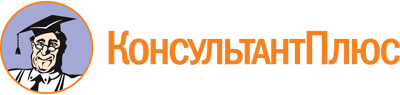 Федеральный закон от 09.02.2007 N 16-ФЗ
(ред. от 24.07.2023)
"О транспортной безопасности"Документ предоставлен КонсультантПлюс

www.consultant.ru

Дата сохранения: 15.02.2024
 9 февраля 2007 годаN 16-ФЗСписок изменяющих документов(в ред. Федеральных законов от 23.07.2008 N 160-ФЗ,от 19.07.2009 N 197-ФЗ, от 29.06.2010 N 131-ФЗ, от 07.02.2011 N 4-ФЗ,от 18.07.2011 N 221-ФЗ, от 18.07.2011 N 242-ФЗ, от 23.07.2013 N 208-ФЗ,от 23.07.2013 N 225-ФЗ, от 03.02.2014 N 15-ФЗ, от 29.06.2015 N 168-ФЗ,от 13.07.2015 N 230-ФЗ, от 23.06.2016 N 201-ФЗ, от 06.07.2016 N 374-ФЗ,от 29.12.2017 N 442-ФЗ, от 03.08.2018 N 342-ФЗ, от 26.07.2019 N 232-ФЗ,от 02.08.2019 N 270-ФЗ, от 02.12.2019 N 415-ФЗ, от 11.06.2021 N 170-ФЗ,от 14.03.2022 N 56-ФЗ, от 28.06.2022 N 219-ФЗ, от 29.12.2022 N 577-ФЗ,от 28.02.2023 N 53-ФЗ, от 03.04.2023 N 107-ФЗ, от 24.07.2023 N 387-ФЗ)КонсультантПлюс: примечание.С 01.09.2024 в п. 1.4 ст. 1 вносятся изменения (ФЗ от 24.07.2023 N 387-ФЗ).КонсультантПлюс: примечание.С 01.03.2024 п. 6.2 ст. 1 утрачивает силу (ФЗ от 03.04.2023 N 107-ФЗ).КонсультантПлюс: примечание.С 01.03.2024 в п. 9 ст. 1 вносятся изменения (ФЗ от 03.04.2023 N 107-ФЗ). См. будущую редакцию.КонсультантПлюс: примечание.С 01.03.2024 в пп. "г" п. 11 ст. 1 вносятся изменения (ФЗ от 29.05.2023 N 193-ФЗ). См. будущую редакцию.КонсультантПлюс: примечание.С 01.03.2024 в пп. "д" п. 11 ст. 1 вносятся изменения (ФЗ от 29.05.2023 N 193-ФЗ). См. будущую редакцию.КонсультантПлюс: примечание.С 01.09.2024 ст. 1 дополняется п. 14 (ФЗ от 30.01.2024 N 2-ФЗ).КонсультантПлюс: примечание.С 01.03.2024 ч. 3 ст. 4 излагается в новой редакции (ФЗ от 03.04.2023 N 107-ФЗ). См. будущую редакцию.КонсультантПлюс: примечание.С 01.03.2024 ст. 4 дополняется ч. 3.1 (ФЗ от 03.04.2023 N 107-ФЗ). См. будущую редакцию.КонсультантПлюс: примечание.С 01.09.2024 ст. 4 дополняется ч. 4.1-4.3 (ФЗ от 24.07.2023 N 387-ФЗ).КонсультантПлюс: примечание.Свидетельства об аккредитации специализированной организации, сроки действия которых истекают с 14.03.2022 по 31.12.2022, продлены на 12 месяцев (Постановление Правительства РФ от 12.03.2022 N 353).КонсультантПлюс: примечание.С 01.03.2024 ч. 7 ст. 5 утрачивает силу (ФЗ от 03.04.2023 N 107-ФЗ).КонсультантПлюс: примечание.С 01.03.2024 в ч. 8 ст. 5 вносятся изменения (ФЗ от 03.04.2023 N 107-ФЗ). См. будущую редакцию.КонсультантПлюс: примечание.С 01.03.2024 ч. 2 ст. 7 излагается в новой редакции (ФЗ от 29.05.2023 N 193-ФЗ). См. будущую редакцию.КонсультантПлюс: примечание.С 01.03.2024 ст. 8 дополняется ч. 1.2 (ФЗ от 10.07.2023 N 294-ФЗ). См. будущую редакцию.КонсультантПлюс: примечание.С 01.03.2024 в ч. 4 ст. 8 вносятся изменения (ФЗ от 03.04.2023 N 107-ФЗ). См. будущую редакцию.КонсультантПлюс: примечание.С 01.03.2024 в ч. 1.1 ст. 9 вносятся изменения (ФЗ от 03.04.2023 N 107-ФЗ). См. будущую редакцию.КонсультантПлюс: примечание.С 01.03.2024 в ч. 1.2 ст. 9  вносятся изменения (ФЗ от 03.04.2023 N 107-ФЗ). См. будущую редакцию.КонсультантПлюс: примечание.С 01.09.2024 в ч. 1.4 ст. 9 вносятся изменения (ФЗ от 24.07.2023 N 387-ФЗ).КонсультантПлюс: примечание.С 01.09.2024 ст. 9 дополняется ч. 1.4-1 (ФЗ от 24.07.2023 N 387-ФЗ).КонсультантПлюс: примечание.С 01.03.2024 в ч. 3 ст. 9 вносятся изменения (ФЗ от 03.04.2023 N 107-ФЗ). См. будущую редакцию.КонсультантПлюс: примечание.С 01.03.2024 ч. 9 ст. 9 излагается в новой редакции (ФЗ от 03.04.2023 N 107-ФЗ). См. будущую редакцию.КонсультантПлюс: примечание.С 01.03.2024 в ч. 10 ст. 9 вносятся изменения (ФЗ от 03.04.2023 N 107-ФЗ). См. будущую редакцию.КонсультантПлюс: примечание.С 01.03.2024 ст. 9 дополняется ч. 11 и 12 (ФЗ от 03.04.2023 N 107-ФЗ). См. будущую редакцию.КонсультантПлюс: примечание.С 01.09.2024 в п. 1 ч. 3 ст. 9 вносятся изменения (ФЗ от 24.07.2023 N 387-ФЗ).КонсультантПлюс: примечание.С 01.09.2024 ст. 11 дополняется ч. 3.1 (ФЗ от 24.07.2023 N 387-ФЗ).КонсультантПлюс: примечание.С 01.03.2024 ч. 6 ст. 11 излагается в новой редакции (ФЗ от 03.04.2023 N 107-ФЗ). См. будущую редакцию.КонсультантПлюс: примечание.С 01.03.2024 в ч. 8 ст. 11 вносятся изменения (ФЗ от 03.04.2023 N 107-ФЗ). См. будущую редакцию.КонсультантПлюс: примечание.С 01.09.2024 в ч. 2 ст. 11.1 вносятся изменения (ФЗ от 24.07.2023 N 387-ФЗ).КонсультантПлюс: примечание.С 01.09.2024 в ч. 3 ст. 12 вносятся изменения (ФЗ от 24.07.2023 N 387-ФЗ).КонсультантПлюс: примечание.Свидетельства, сроки действия которых истекают с 14.03.2022 по 31.12.2022, продлены на 12 месяцев (Постановление Правительства РФ от 12.03.2022 N 353).КонсультантПлюс: примечание.С 01.09.2024 в ч. 2 ст. 12.1 вносятся изменения (ФЗ от 24.07.2023 N 387-ФЗ).КонсультантПлюс: примечание.С 01.09.2024 в ч. 7 ст. 12.1 вносятся изменения (ФЗ от 24.07.2023 N 387-ФЗ).КонсультантПлюс: примечание.С 01.09.2024 в ч. 9 ст. 12.1 вносятся изменения (ФЗ от 24.07.2023 N 387-ФЗ).КонсультантПлюс: примечание.С 01.09.2024 в ч. 10 ст. 12.1 вносятся изменения (ФЗ от 24.07.2023 N 387-ФЗ).КонсультантПлюс: примечание.С 01.09.2024 в ч. 8 ст. 12.2 вносятся изменения (ФЗ от 24.07.2023 N 387-ФЗ).КонсультантПлюс: примечание.Технические средства обеспечения транспортной безопасности, установленные и используемые до определения требований и порядка, предусмотренных ч. 8 ст. 12.2, подлежат сертификации до 31.12.2023.КонсультантПлюс: примечание.С 01.03.2024 ст. 12.3 дополняется ч. 1.1 и 1.2 (ФЗ от 29.05.2023 N 193-ФЗ). См. будущую редакцию.КонсультантПлюс: примечание.С 01.09.2024 в ч. 8.1 ст. 12.3 вносятся изменения (ФЗ от 30.01.2024 N 2-ФЗ).КонсультантПлюс: примечание.С 01.09.2024 ст. 12.3 дополняется ч. 8.2 (ФЗ от 30.01.2024 N 2-ФЗ).КонсультантПлюс: примечание.С 01.03.2024 ст. 12.3 дополняется ч. 12 - 13 (ФЗ от 28.02.2023 N 53-ФЗ). См. будущую редакцию.КонсультантПлюс: примечание.С 01.03.2024 ст. 12.3 дополняется ч. 14 и 15 (ФЗ от 03.04.2023 N 107-ФЗ). См. будущую редакцию.